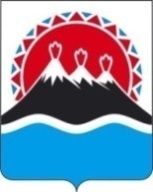 г. Петропавловск-Камчатский                                       «____» июля 2021 годаВ целях реализации статьи 4 Закона Российской Федерации от 21.02.1992 № 2395-1 «О недрах», в соответствии с Постановлением Правительства Камчатского края от 12.04.2011 № 137-П «Об утверждении Положения о Министерстве природных ресурсов и экологии Камчатского края», Постановлением Правительства Камчатского края от 14.12.2018 № 528-П  «Об утверждении порядка разработки и утверждения административных регламентов предоставления государственных услуг исполнительными органами государственной власти Камчатского края», ПРИКАЗЫВАЮ:1. Утвердить прилагаемый Административный регламент предоставления Министерством природных ресурсов и экологии Камчатского края государственных услуг по оформлению, государственной регистрации и выдаче лицензий на пользование участками недр местного значения, по внесению изменений в эти лицензии, их переоформлению, выдаче дубликата лицензий на пользование участками недр местного значения, а также по досрочному прекращению, приостановлению и ограничению права пользования участками недр местного значения на территории Камчатского края.2. Признать утратившими силу:1) Приказ Министерства природных ресурсов и экологии Камчатского края от 22.10.2012 № 142-П «Об утверждении административного регламента предоставления Министерством природных ресурсов и экологии Камчатского края государственных услуг по оформлению, государственной регистрации и выдаче лицензий на пользование участками недр местного значения, по внесению изменений в эти лицензии, их переоформлению, выдаче дубликата лицензий на пользование участками недр местного значения, а также по досрочному прекращению, приостановлению и ограничению права пользования участками недр местного значения на территории Камчатского края»;2) Приказ Министерства природных ресурсов и экологии Камчатского края от 04.12.2012 N 170-П «О внесении изменений в приказ Министерства природных ресурсов и экологии Камчатского края от 22.10.2012 № 142-П «Об утверждении новой редакции административного регламента предоставления Министерством природных ресурсов и экологии Камчатского края государственных услуг по оформлению, государственной регистрации и выдаче лицензий на пользование участками недр местного значения, по внесению изменений в эти лицензии, их переоформлению, выдаче дубликата лицензий на пользование участками недр местного значения, а также по досрочному прекращению, приостановлению и ограничению права пользования участками недр местного значения на территории камчатского края»;3) Приказ Министерства природных ресурсов и экологии Камчатского края от 10.09.2013 № 173-П «О внесении изменений в приложение к приказу Министерства природных ресурсов и экологии Камчатского края от 22.10.2012 № 142-П «Об утверждении новой редакции административного регламента предоставления Министерством природных ресурсов и экологии Камчатского края государственных услуг по оформлению, государственной регистрации и выдаче лицензий на пользование участками недр местного значения, по внесению изменений в эти лицензии, их переоформлению, выдаче дубликата лицензий на пользование участками недр местного значения, а также по досрочному прекращению, приостановлению и ограничению права пользования участками недр местного значения на территории Камчатского края»;4) Приказ Министерства природных ресурсов и экологии Камчатского края от 07.08.2014 № 154-П «О внесении изменений в приложение к приказу Министерства природных ресурсов и экологии Камчатского края от 22.10.2012 г. № 142-П «Об утверждении административного регламента предоставления Министерством природных ресурсов и экологии Камчатского края государственных услуг по оформлению, государственной регистрации и выдаче лицензий на пользование участками недр местного значения, по внесению изменений в эти лицензии, их переоформлению, выдаче дубликата лицензий на пользование участками недр местного значения, а также по досрочному прекращению, приостановлению и ограничению права пользования участками недр местного значения на территории Камчатского края»;5) Приказ Министерства природных ресурсов и экологии Камчатского края от 26.02.2015 № 31-П «О внесении изменений в административный регламент предоставления Министерством природных ресурсов и экологии Камчатского края государственных услуг по оформлению, государственной регистрации и выдаче лицензий на пользование участками недр местного значения, по внесению изменений в эти лицензии, их переоформлению, выдаче дубликата лицензий на пользование участками недр местного значения, а также по досрочному прекращению, приостановлению и ограничению права пользования участками недр местного значения на территории Камчатского края, утвержденный приказом Министерства природных ресурсов и экологии Камчатского края 22.10.2012 № 142-П»;6) Приказ Министерства природных ресурсов и экологии Камчатского края от 07.04.2015 № 63-П «О внесении изменений в приложение к приказу Министерства природных ресурсов и экологии Камчатского края от 22.10.2012 № 142-П «Об утверждении административного регламента предоставления Министерством природных ресурсов и экологии Камчатского края государственных услуг по оформлению, государственной регистрации и выдаче лицензий на пользование участками недр местного значения, по внесению изменений в эти лицензии, их переоформлению, выдаче дубликата лицензий на пользование участками недр местного значения, а также по досрочному прекращению, приостановлению и ограничению права пользования участками недр местного значения на территории камчатского края»;7) Приказ Министерства природных ресурсов и экологии Камчатского края от 13.05.2015 г. № 116-П «О внесении изменений в приложение к приказу Министерства природных ресурсов и экологии Камчатского края от 22.10.2012 № 142-П «Об утверждении административного регламента предоставления Министерством природных ресурсов и экологии Камчатского края государственных услуг по оформлению, государственной регистрации и выдаче лицензий на пользование участками недр местного значения, по внесению изменений в эти лицензии, их переоформлению, выдаче дубликата лицензий на пользование участками недр местного значения, а также по досрочному прекращению, приостановлению и ограничению права пользования участками недр местного значения на территории Камчатского края»;8) Приказ Министерства природных ресурсов и экологии Камчатского края от 22.06.2015 г. № 188-П «О внесении изменения в административный регламент предоставления Министерством природных ресурсов и экологии Камчатского края государственных услуг по оформлению, государственной регистрации и выдаче лицензий на пользование участками недр местного значения, по внесению изменений в эти лицензии, их переоформлению, выдаче дубликата лицензий на пользование участками недр местного значения, а также по досрочному прекращению, приостановлению и ограничению права пользования участками недр местного значения на территории Камчатского края, утвержденный приказом Министерства природных ресурсов и экологии Камчатского края от 22.10.2012 № 142-П»;9) Приказ Министерства природных ресурсов и экологии Камчатского края от 03.03.2016 г. № 35-П «О внесении изменений в приложение к приказу Министерства природных ресурсов и экологии Камчатского края от 22.10.2012 № 142-П «Об утверждении административного регламента предоставления Министерством природных ресурсов и экологии Камчатского края государственных услуг по оформлению, государственной регистрации и выдаче лицензий на пользование участками недр местного значения, по внесению изменений в эти лицензии, их переоформлению, выдаче дубликата лицензий на пользование участками недр местного значения, а также по досрочному прекращению, приостановлению и ограничению права пользования участками недр местного значения на территории Камчатского края»; 10) Приказ Министерства природных ресурсов и экологии Камчатского края от 21.04.2016 г. № 78-П «О внесении изменений в приложение к приказу Министерства природных ресурсов и экологии Камчатского края от 22.10.2012 № 142-П «Об утверждении административного регламента предоставления Министерством природных ресурсов и экологии Камчатского края государственных услуг по оформлению, государственной регистрации и выдаче лицензий на пользование участками недр местного значения, по внесению изменений в эти лицензии, их переоформлению, выдаче дубликата лицензий на пользование участками недр местного значения, а также по досрочному прекращению, приостановлению и ограничению права пользования участками недр местного значения на территории Камчатского края»; 11) Приказ Министерства природных ресурсов и экологии Камчатского края от 26.05.2016 г. № 99-П «О внесении изменений в административный регламент предоставления Министерством природных ресурсов и экологии Камчатского края государственных услуг по оформлению, государственной регистрации и выдаче лицензий на пользование участками недр местного значения, по внесению изменений в эти лицензии, их переоформлению, выдаче дубликата лицензий на пользование участками недр местного значения, а также по досрочному прекращению, приостановлению и ограничению права пользования участками недр местного значения на территории Камчатского края, утвержденный приказом Министерства природных ресурсов и экологии Камчатского края от 22.10.2012 № 142-П»;12) Приказ Министерства природных ресурсов и экологии Камчатского края от 26.09. 2016 г. № 223-П «О внесении изменений в приказ Министерства природных ресурсов и экологии камчатского края от 22.10.2012 № 142-П «Об утверждении административного регламента предоставления Министерством природных ресурсов и экологии Камчатского края государственных услуг по оформлению, государственной регистрации и выдаче лицензий на пользование участками недр местного значения, по внесению изменений в эти лицензии, их переоформлению, выдаче дубликата лицензий на пользование участками недр местного значения, а также по досрочному прекращению, приостановлению и ограничению права пользования участками недр местного значения на территории Камчатского края»;13) Приказ Министерства природных ресурсов и экологии Камчатского края от 18.10. 2018 г. № 196-П «О внесении изменений в приказ Министерства природных ресурсов и экологии Камчатского края от 22.10.2012 № 142-П «Об утверждении административного регламента предоставления Министерством природных ресурсов и экологии Камчатского края государственных услуг по оформлению, государственной регистрации и выдаче лицензий на пользование участками недр местного значения, по внесению изменений в эти лицензии, их переоформлению, выдаче дубликата лицензий на пользование участками недр местного значения, а также по досрочному прекращению, приостановлению и ограничению права пользования участками недр местного значения на территории Камчатского края»;14) Приказ Министерства природных ресурсов и экологии Камчатского края от 29.12.2020 г. № 255-П «О внесении изменений в приказ Министерства природных ресурсов и экологии Камчатского края от 22.10.2012 № 142-П «Об утверждении административного регламента предоставления Министерством природных ресурсов и экологии Камчатского края государственных услуг по оформлению, государственной регистрации и выдаче лицензий на пользование участками недр местного значения, по внесению изменений в эти лицензии, их переоформлению, выдаче дубликата лицензий на пользование участками недр местного значения, а также по досрочному прекращению, приостановлению и ограничению права пользования участками недр местного значения на территории Камчатского края».3. Разместить настоящий Приказ в сети Интернет на официальном сайте исполнительных органов государственной власти Камчатского края, на странице Министерства природных ресурсов и экологии Камчатского края, опубликовать в официальном печатном издании губернатора и Правительства Камчатского края «Официальные ведомости» и направить в Агентство по информатизации и связи Камчатского края.4. Шепелевой С.Н., консультанту отдела экономики и организационно-правового обеспечения Министерства природных ресурсов и экологии Камчатского края, направить копию настоящего Приказа в Управление Министерства юстиции Российской Федерации по Камчатскому краю, Прокуратуру Камчатского края в сроки, установленные Постановлением губернатора Камчатского края от 28.02.2008 № 55 "О создании условий для получения информации о нормотворческой деятельности органов государственной власти Камчатского края".5. Настоящий Приказ вступает в силу через 10 дней после дня его официального опубликования.Министр									     А.А. КумарьковПриложениек Приказу Министерстваприродных ресурсов и экологииКамчатского краяот _______________ № _______Административный регламентпредоставления Министерством природныхресурсов и экологии Камчатского края государственныхуслуг по оформлению, государственной регистрации и выдаче лицензий на пользование участками недр местного значения, по внесению изменений в эти лицензии, их переоформлению, выдаче дубликата лицензий на пользование участками недр местного значения, а также по досрочному прекращению, приостановлению и ограничению права пользования участками недр местного значения на территории Камчатского краяI. Общие положенияПредмет регулирования Административного регламента1. Предметом правового регулирования настоящего Административного регламента является предоставление Министерством природных ресурсов и экологии Камчатского края (далее также - Министерство) государственных услуг по оформлению, государственной регистрации и выдаче лицензий на пользование участками недр местного значения (далее - лицензия), по внесению изменений в эти лицензии, их переоформлению, выдаче дубликата лицензий, а также по досрочному прекращению, приостановлению и ограничению права пользования участками недр местного значения на территории Камчатского края (далее - государственные услуги).Круг заявителей2. Государственная услуга предоставляется субъектам предпри-нимательской деятельности, в том числе участникам простого товарищества, иностранным гражданам, юридическим лицам и индивидуальным предпринимателям (далее - заявитель).Требование к порядку информирования о предоставлении государственных услуг3. Основными требованиями к информированию заявителей являются:1) достоверность предоставляемой информации;2) четкость и полнота в изложении информации.4. Информирование заявителей по вопросам предоставления государственной услуги осуществляется:1) с использованием средств телефонной, факсимильной и электронной связи либо при личном обращении в Министерство;2) с использованием почтовой связи (при письменном обращении заявителя);3) посредством размещения информации на информационном стенде Министерства;4) посредством размещения информации на официальном сайте исполнительных органов государственной власти Камчатского края в информационно-телекоммуникационной сети «Интернет» на странице Министерства, на Едином портале государственных и муниципальных услуг (функций) - www.gosuslugi.ru (далее - ЕПГУ) и Портале государственных и муниципальных услуг Камчатского края - www.gosuslugi41.ru (далее - РПГУ).Через многофункциональные центры предоставления государственных и муниципальных услуг государственные услуги не предоставляется.5. При информировании о ходе предоставления государственной услуги могут быть получены следующие сведения:1) о входящих номерах, под которыми зарегистрированы документы, и результатах их рассмотрения;2) о нормативных правовых актах, регулирующих предоставление государственной услуги (наименование, номер, дата принятия нормативного правового акта);3) о перечне документов, необходимых для получения государственной услуги;4) о сроках предоставления государственной услуги;5) о порядке, размере и основаниях взимания государственной пошлины или иной платы за предоставление государственной услуги.6) об основаниях отказа в предоставлении государственной услуги;7) о месте размещения в информационно-телекоммуникационной сети «Интернет» информации по вопросам предоставления государственной услуги.6. Информирование заявителей по вопросам предоставления государственной услуги и о ходе предоставления указанной услуги организуется следующим образом:1) устно (по телефону или при личном обращении заявителя);2) с использованием почтовой связи (при письменном обращении заявителя);3) по электронной почте;4) на официальном сайте исполнительных органов государственной власти Камчатского края на странице Министерства (справочная информация и обратная связь);5) путём размещения информации на информационном стенде Министерства;6) с помощью ЕПГУ по адресу: «https://www.gosuslugi.ru/» и РПГУ по адресу: «https:gosuslugi41.ru» в информационно-телекоммуникационной сети «Интернет».6.1. При ответах на телефонные звонки и устные обращения должностные лица Министерства подробно и в вежливой (корректной) форме информируют обратившихся по интересующим вопросам. Ответ на телефонный звонок должен начинаться с информации о наименовании органа, в который позвонил обратившийся, фамилии, имени, отчестве и должности специалиста, принявшего телефонный звонок. Индивидуальное устное информирование не должно превышать 10 минут. Сотрудники, осуществляющие индивидуальное устное информирование, должны принять все необходимые меры для дачи полного и оперативного ответа на поставленные вопросы. При отсутствии возможности у должностного лица Министерства, принявшего звонок, самостоятельно ответить на поставленные вопросы, телефонный звонок должен быть перенаправлен должностному лицу, которой может предоставить необходимую информацию. Кроме того, обратившемуся лицу должно быть предложено обратиться в Министерство, изложив в письменной форме суть вопроса. 6.2. При письменном обращении в Министерство индивидуальное письменное информирование осуществляется путём направления ответов почтовым отправлением или в форме электронного сообщения на адрес электронной почты (в зависимости от способа обращения в Министерство за информацией или указания в обращении способа доставки ответа). Письменные обращения (запросы) рассматриваются Министерством в срок не более 30 дней со дня регистрации письменного обращения.6.3. При осуществлении процедур (действий) в рамках рассмотрения заявочных документов и предоставления государственных услуг с момента приёма документов заявитель имеет право в часы работы Министерства на получение сведений о ходе осуществлении процедур (действий) по телефону или путём личного посещения Министерства в рабочее время согласно графику работы Министерства.7. На официальном сайте Правительства Камчатского края, на информационных стендах в помещении Министерства размещается следующая информация:1) актуализированный текст административного регламента предоставления Министерством государственной услуги по оформлению, государственной регистрации и выдаче лицензий на пользование участками недр местного значения (далее - лицензия), по внесению изменений в эти лицензии, их переоформлению, выдаче дубликата лицензий, а также по досрочному прекращению, приостановлению и ограничению права пользования участками недр местного значения на территории Камчатского края (далее - Административный регламент);2) перечень нормативных правовых актов, регулирующих предоставление государственной услуги;3) справочная информация о предоставлении государственной услуги (почтовый адрес, место нахождения и график работы Министерства и график приема заявителей, номера телефонов, факса, адрес электронной почты, адрес официального сайта; организации, участвующие в предоставлении государственной услуги).II. Стандарт предоставления государственной услугиНаименование государственной услуги 8. Оформление, государственная регистрация и выдача лицензий на пользование участками недр местного значения, внесение изменений в эти лицензии, их переоформление, выдача дубликата лицензий, а также досрочное прекращение, приостановление и ограничение права пользования участками недр местного значения на территории Камчатского края.Наименование исполнительного органа государственной власти, предоставляющего государственную услугу9. Государственная услуга предоставляется Министерством природных ресурсов и экологии Камчатского края.Наименование иных государственных органов, участвующих в предоставлении государственной услуги10. Управление Федеральной налоговой службы по Камчатскому краю (далее - УФНС России по Камчатскому краю):место нахождения: пр. Рыбаков, д. 13, корп. «А», г. Петропавловск-Камчатский, 683024;почтовый адрес: пр. Рыбаков, 13, корп. «А», г. Петропавловск-Камчатский, 683024; телефон (4152) 23-05-05; факс (4152) 26-75-06;официальный сайт www.nalog.ru/rn41.11. Управление Федерального казначейства по Камчатскому краю (далее – УФК по Камчатскому краю):место нахождения: ул. Ленинградская, д. 89, г. Петропавловск-Камчатский, 683003;почтовый адрес: ул. Ленинградская, д. 89, г. Петропавловск-Камчатский, 683003; телефон (4152) 419-805, факс (4152) 419-856, (415-2) 468-140;адрес электронной почты: ufk38@roskazna.ru;12.  Дальневосточное межрегиональное управление федеральной службы по надзору в сфере природопользования (далее - Дальневосточное межрегиональное управление Росприроднадзор);место нахождения: ул. Беринга, д. 104А, г. Петропавловск-Камчатский; 683016; телефон 8 (4152) 23-91-278 (4152) 23-96-71; адрес электронной почты: rpn41@rpn.gov.ru.почтовый адрес: Океанский проспект, д. 29, г. Владивосток, Приморский край, 683003; телефон 8 (423) 240-78-08, 8 (423) 240-78-08, факс 8 (423) 240-77-33;электронная почта:  rpn25@rpn.gov.ru.13. Дальневосточное управление федеральной службы по экологическому, технологическому и атомному надзору (далее - Дальневосточное управление Ростехнадзора);место нахождения:  ул. Владивостокская, д. 19, г. Петропавловск-Камчатский, 683017;адрес электронной почты: kamch@dvost.gosnadzor.ru;почтовый адрес: ул. Запарина, д. 76, г. Хабаровск, 683003; телефон: (4212) 32-45-26;адрес электронной почтыl: dvost@dvost.gosnadzor.ru.Министерство не вправе требовать от заявителя осуществления действий, в том числе согласований, необходимых для получения государственной услуги и связанных с обращением в иные государственные органы и организации, за исключением получения услуг, включенных в перечень услуг, которые являются необходимыми и обязательными для предоставления государственных услуг.Описание результата предоставления государственной услуги14. Конечным результатом предоставления государственной услуги по оформлению, государственной регистрации и выдаче лицензий является выдача заявителю зарегистрированной лицензии.15. Результатом предоставления государственной услуги по внесению изменений в лицензию является выдача заявителю зарегистрированного дополнения к лицензии или направление заявителю мотивированного отказа во внесении изменений в лицензию.16. Результатом предоставления государственной услуги по переоформлению лицензии является выдача заявителю зарегистрированной переоформленной лицензии или направление заявителю мотивированного отказа в переоформлении лицензии.17. Результатом предоставления государственной услуги по выдаче дубликата лицензии является выдача заявителю дубликата лицензии или направление заявителю мотивированного отказа в выдаче дубликата лицензии.18. Результатом предоставления государственной услуги по досрочному прекращению, приостановлению и ограничению права пользования участком недр местного значения является:1) принятие Министерством одного из следующих решений:о прекращении права пользования участком недр местного значения и снятии с государственного учета лицензии;о приостановлении права пользования участком недр местного значения;об ограничении права пользования участком недр местного значения;2) принятие к сведению информации об устранении нарушений и прекращение процедуры досрочного прекращения, приостановления или ограничения права пользования недрами участком недр местного значения.Результаты предоставления государственных услуг (документы) выдаются заявителю под роспись, либо направляются по почте (письменное информирование), заказным письмом с уведомлением о получении.Результаты государственных услуг посредством ЕПГУ/РПГУ не предоставляются.Срок предоставления государственной услуги, в том числе с учетом необходимости обращения в организации, участвующие в предоставлении государственной услуги, срок приостановления предоставления государственной услуги в случае, если возможность приостановления предусмотрена законодательством Российской Федерации и законодательством Камчатского края, срок выдачи (направления) документов, являющихся результатом предоставления государственной услуги19. Срок предоставления государственной услуги по оформлению, государственной регистрации и выдаче лицензий не должен превышать 30 дней со дня подписания Министром природных ресурсов и экологии Камчатского края (далее - Министр) приказов об утверждении итогов аукциона и о предоставлении победителю аукциона права пользования участком недр местного значения, о предоставлении права пользования участком недр местного значения без проведения аукциона.20. Срок предоставления государственной услуги по внесению изменений (отказе во внесении изменений) в лицензию не должен превышать в случае положительного решения 60 дней со дня регистрации заявления без учета времени, предусмотренного в пункте 47.5.1 настоящего административного регламента на согласование заявителем вносимых в лицензию изменений, в случае отрицательного решения - 35 дней со дня регистрации заявления.21. Срок предоставления государственной услуги по переоформлению (отказу в переоформлении) лицензии не должен превышать в случае положительного решения 58 дней со дня регистрации заявления, в случае отрицательного решения - 33 дня со дня регистрации заявления.22. Срок предоставления государственной услуги по выдаче дубликата (отказу в выдаче дубликата) лицензии не должен превышать в случае положительного решения 9 дней, в случае отрицательного решения - 6 дней со дня регистрации заявления об утрате лицензии с учетом времени, затраченного Министерством на получение путем межведомственного информационного взаимодействия документов, необходимых для предоставления государственной услуги.23. Срок предоставления государственной услуги по досрочному прекращению, приостановлению и ограничению права пользования участком недр местного значения не должен превышать общего срока, установленного для соответствующей процедуры без учета срока, установленного в Уведомлении о допущенных пользователем участком недр местного значения нарушениях и возможном досрочном прекращении, приостановлении или ограничении права пользования участком недр местного значения, и времени, необходимого уполномоченному органу по исполнению государственной функции по осуществлению регионального государственного надзора за геологическим изучением, рациональным использованием и охраной недр в отношении участков недр местного значения на территории Камчатского края для проведения повторной проверки по истечении срока, установленного в уведомлении.Нормативные правовые акты, регулирующие предоставление государственной услуги24. Перечень нормативных правовых актов, регулирующих предоставление государственной услуги (с указанием их реквизитов и источников официального опубликования), размещается на официальном сайте исполнительных органов государственной власти Камчатского края, в федеральной государственной информационной системе «Федеральный реестр государственных услуг (функций)» (далее – реестр), на ЕПГУ/РПГУ, на информационных стендах.Исчерпывающий перечень документов, необходимыхв соответствии с нормативными правовыми актамидля предоставления государственной услуги и услуг, которыеявляются необходимыми и обязательными для предоставлениягосударственной услуги, подлежащих представлениюзаявителем, способы их получения заявителем, в том числев электронной форме, порядок их представления25. Основанием для начала осуществления административных процедур по предоставлению государственной услуги по оформлению, государственной регистрации и выдаче лицензий является принятое Министерством решение об утверждении итогов аукциона, а также о предоставлении победителю аукциона права пользования участком недр местного значения, решение о предоставлении права пользования участком недр местного значения без проведения аукциона (приказ).26. Основаниями для начала осуществления административных процедур по предоставлению государственной услуги по внесению изменений в лицензию являются:1) инициатива (заявление) заявителя о внесении изменений в лицензию;2) инициатива (обращение) Министерства к пользователю участком недр местного значения с предложением о внесении изменений в лицензию.26.1. Заявление о внесении изменений в лицензию, составленное в произвольной форме, должно содержать следующую информацию:1) сведения о заявителе:для юридического лица - полное и сокращенное наименование и организационно-правовая форма, индивидуальный налоговый номер (ИНН), основной государственный регистрационный номер (ОГРН) записи о создании юридического лица в Едином государственном реестре юридических лиц, юридический и почтовый адрес, контактный телефон, адрес электронной почты;для индивидуального предпринимателя - фамилия, имя, отчество, индивидуальный налоговый номер (ИНН), основной государственный регистрационный номер (ОГРН) записи о государственной регистрации индивидуального предпринимателя в Едином государственном реестре индивидуальных предпринимателей, адрес для почтовых отправлений, контактный телефон, адрес электронной почты;2) предложение о внесении изменений в лицензию с указанием вида, номера, даты государственной регистрации лицензии, наименования участка недр местного значения, целевого назначения работ;3) краткую суть предложений по изменениям в лицензию с указанием причин необходимости внесения этих изменений.26.2. К заявлению о внесении изменений в лицензию заявителем прилагаются следующие материалы:1) краткий отчет заявителя о выполнении условий пользования недрами;2) проект изменений в лицензию в виде таблицы с указанием действующей редакции изменяемого пункта лицензии или приложения к ней и предлагаемой редакции данного пункта с обоснованием необходимости их внесения  с приложением копий документов, подтверждающих обоснованность внесения этих изменений, в том числе графических материалов;3) документ, подтверждающий полномочия представителя заявителя (при необходимости).26.3. Перечень документов, необходимых для предоставления государственной услуги, которые находятся в распоряжении органов государственной власти и которые заявитель вправе представить:1) выписка из Единого государственного реестра юридических лиц, полученная не ранее чем за месяц до момента регистрации заявки на внесение изменений и дополнений в Министерстве;2) справка налогового органа о наличии (об отсутствии) задолженности пользователя недр по уплате налогов и платежей при пользовании недрами;3) справка о регистрации геологоразведочных работ;4) справка об отсутствии задолженности по сдаче отчетов о результатах завершенных работ на данном участке недр;5) копии актов проверок уполномоченных органов по соблюдению требований законодательства в сфере недропользования за последние три года, предшествующие подаче заявления на внесение изменений, а также копии предписаний, выданных по итогам проведенных проверок;6) в случае внесения изменений в лицензию в части продления срока действия лицензии - документ, подтверждающий уплату госпошлины в соответствии с Налоговым кодексом Российской Федерации.В случае если документы, указанные в пункте 26.3, заявителем не представлены, получение необходимой информации осуществляется Министерством путем межведомственного информационного взаимодействия.По своему желанию заявитель дополнительно может представить иные документы, которые, по его мнению, имеют значение для обоснования внесения изменений в лицензию.Заявление регистрируется в ведомственной системе электронного документооборота с присвоением заявке входящего номера и указанием даты ее получения уполномоченным органом.27. Основанием для начала осуществления административных процедур по предоставлению государственной услуги по переоформлению лицензии является заявление о переоформлении лицензии, составленное в произвольной форме, которое должно содержать следующую информацию:1) сведения о заявителе:для юридического лица - полное и сокращенное наименование и организационно-правовая форма, индивидуальный налоговый номер (ИНН), основной государственный регистрационный номер (ОГРН) записи о создании юридического лица в Едином государственном реестре юридических лиц, юридический и почтовый адрес, контактный телефон, адрес электронной почты;для индивидуального предпринимателя - фамилия, имя, отчество, индивидуальный налоговый номер (ИНН), основной государственный регистрационный номер (ОГРН) записи о государственной регистрации индивидуального предпринимателя в Едином государственном реестре индивидуальных предпринимателей, адрес для почтовых отправлений, контактный телефон, адрес электронной почты;2) предложение о переоформлении лицензии с указанием вида, номера, даты государственной регистрации переоформляемой лицензии, наименования участка недр местного значения, целевого назначения работ на участке недр;3) основание переоформления лицензии, предусмотренное статьей 17.1 Закона Российской Федерации от 21.02.1992 № 2395-1 «О недрах» (далее – Закон «О недрах»);4) согласие заявителя принять в полном объеме на себя выполнение условий пользования недрами, предусмотренных переоформляемой лицензией.27.1. К заявлению на переоформление лицензии должны прилагаться следующие материалы:1) копии учредительных документов;2) выписка из реестра акционеров (для претендентов - акционерных обществ);3) оригинал лицензии, подлежащей переоформлению, с комплектом приложений;4) документ, подтверждающий полномочия представителя заявителя (при необходимости).5) письменное согласие владельца лицензии на ее переоформление (в случаях предусмотренных абзацами 4, 6, 8 части 1 статьи 17.1 Закона «О недрах»).6) копии документов, отражающие правопреемство лица, претендующего на получение лицензии в зависимости от конкретного основания перехода права пользования недрами;7) копии документов, подтверждающих соответствие претендента требованиям, предъявляемым к пользователям недр, наличие необходимых финансовых и технических средств для безопасного проведения работ, связанных с пользованием недрами, и наличие квалифицированных специалистов.27.2. Перечень документов, необходимых для предоставления государственной услуги, которые находятся в распоряжении органов государственной власти и которые заявитель вправе представить:1) выписка из Единого государственного реестра юридических лиц или выписка из Единого государственного реестра индивидуальных предпринимателей, выданная не позднее, чем за месяц до даты представления заявления;2) копия свидетельства о государственной регистрации юридического лица, индивидуального предпринимателя;3) копия свидетельства о постановке на учет юридического лица, индивидуального предпринимателя в налоговом органе по месту нахождения.В случае если документы, указанные в пункте 27.2, заявителем не предъявляются, получение необходимой информации осуществляется Министерством путем межведомственного информационного взаимодействия.По своему желанию заявитель дополнительно может представить иные документы, которые, по его мнению, имеют значение для обоснования переоформления лицензии.Заявление регистрируется в ведомственной системе электронного документооборота с присвоением заявке входящего номера и указанием даты ее получения уполномоченным органом.28. Основанием для начала осуществления административных процедур по предоставлению государственной услуги по выдаче дубликата лицензии является заявление, составленное в произвольной форме, содержание которого позволяет идентифицировать пользователя участка недр местного значения (полное и совращенное наименование, ИНН, ОГРН, юридический и почтовый адрес, контактные данные) и оформленную ему лицензию, содержит сведения о факте утраты лицензии и просьбу выдать дубликат лицензии.При необходимости к заявлению прилагается документ, подтверждающий полномочия представителя заявителя.28.1. Заявитель вправе представить выписку из Единого государственного реестра юридических лиц или выписку из Единого государственного реестра индивидуальных предпринимателей, выданную не позднее, чем за месяц до даты представления заявления.В случае если выписка из Единого государственного реестра юридических лиц или выписка из Единого государственного реестра индивидуальных предпринимателей заявителем не предъявлена, ее получение осуществляется Министерством путем межведомственного информационного взаимодействия.Заявление регистрируется в ведомственной системе электронного документооборота с присвоением заявке входящего номера и указанием даты ее получения уполномоченным органом.29. Заявление о прекращении права пользования участком недр местного значения составляется в произвольной форме, которая позволяет идентифицировать заявителя и оформленную ему лицензию, а также включает уведомление об отказе от права пользования недрами.29.1. К заявлению о прекращении права пользования участком недр местного значения должны прилагаться следующие материалы:1) в соответствии со статьей 21 Закона «О недрах» сведения о выполнении обязательств, определенных в лицензии на случай досрочного отказа от права пользования недрами (при невыполнении владельцем лицензии указанных обязательств Министерство имеет право взыскать сумму ущерба от их невыполнения в судебном порядке);2) документ, подтверждающий полномочия представителя заявителя (при необходимости).Заявление регистрируется в ведомственной системе электронного документооборота с присвоением заявке входящего номера и указанием даты ее получения уполномоченным органом.29.2. Перечень документов, необходимых для предоставления государственной услуги, которые находятся в распоряжении органов государственной власти и которые заявитель вправе представить:- выписка из Единого государственного реестра юридических лиц или выписка из Единого государственного реестра индивидуальных предпринимателей, выданная не позднее, чем за месяц до даты представления заявления;- копии актов проверок о выполнении условий пользования недрами и копии предписаний по устранению выявленных нарушений, выданных уполномоченными контрольными и надзорными органами в соответствии с их компетенцией, определяемой законодательством Российской Федерации.В случае если указанные в пункте 29.2 документы заявителем не предъявлены, их получение осуществляется Министерством путем межведомственного информационного взаимодействия.По своему желанию заявитель дополнительно может представить иные документы, которые, по его мнению, имеют значение для обоснования отказа от права пользования недрами.30. Министерство не вправе требовать от заявителя:1) предоставления документов и информации или осуществления действий, предоставление или осуществление которых не предусмотрено нормативными правовыми актами, регулирующими отношения, возникающие в связи с предоставлением государственной услуги;2) предоставления документов и информации, которые в соответствии с нормативными правовыми актами Российской Федерации, нормативными правовыми актами Камчатского края и муниципальными правовыми актами находятся в распоряжении государственных органов, предоставляющих государственную услугу, иных государственных органов, органов местного самоуправления и (или) подведомственных государственным органам и органам местного самоуправления организаций, участвующих в предоставлении государственных и муниципальных услуг, за исключением документов, указанных в части 6 статьи 7 Федерального закона от 27.07.2010 № 210-ФЗ «Об организации предоставления государственных и муниципальных услуг» (далее – Федеральный Закон от 27.07.2010 № 210-ФЗ);3) представления документов и информации, отсутствие и (или) недостоверность которых не указывались при первоначальном отказе в приеме документов, необходимых для предоставления государственной услуги, либо в предоставлении государственной услуги, за исключением случаев, предусмотренных пунктом 4 части 1 статьи 7 Федерального закона от 27.07.2010 № 210-ФЗ.Исчерпывающий перечень оснований для отказа в приеме документов, необходимых для предоставления государственной услуги31. Основания для отказа в приеме документов, необходимых для предоставления государственных услуг, законодательством Российской Федерации не предусмотрены.Исчерпывающий перечень оснований для приостановления государственной услуги32. Основания для приостановления предоставления государственной услуги законодательством Российской Федерации не предусмотрены.Исчерпывающий перечень оснований для отказа в предоставлении государственной услуги33. По предоставлению государственной услуги по оформлению, государственной регистрации и выдаче лицензий - основания для приостановления или отказа в предоставлении государственной услуги законодательством Российской Федерации не предусмотрены.34. По предоставлению государственной услуги по внесению изменений в лицензию:1) представление документов с нарушением требований пунктов 26.1 и 26.2 настоящего административного регламента;2) нарушение заявителем срока согласования вносимых изменений, указанного в подпункте 47.5.1 настоящего административного регламента (15 дней со дня получения подписанных дополнений к лицензии на пользование недрами).35. По предоставлению государственной услуги по переоформлению лицензии:1) отсутствие основания для переоформления лицензии в соответствии со статьей 17.1 Закона «О недрах»;2) представление документов с нарушением требований, установленных частью 27 настоящего административного регламента;3) наличие в представленных документах недостоверной информации;4) если до наступления событий, указанных в абзаце 1 части 48 настоящего административного регламента, по участку недр, предоставленному в пользование предыдущему пользователю недр, начата процедура досрочного прекращения права пользования недрами в соответствии со статьей 21 Закона «О недрах».36. По выдаче дубликата лицензии  заявление об утрате лицензии подано с нарушением требований, установленных частью 28 настоящего административного регламента.37. По прекращению права пользования недрами по инициативе недропользователя  представление документов с нарушением требований, установленных частью 29 и пунктом 29.1 настоящего административного регламента.Порядок, размеры и основания взимания государственной пошлины или иной платы за предоставление государственных услуг38. Государственная пошлина за предоставление государственной услуги взимается:1) за выдачу лицензии;2) за переоформление лицензии;3) за выдачу дубликата лицензии;4) за продление срока действия лицензии. Порядок и сроки уплаты государственной пошлины определены статьей 333.18 Налогового кодекса Российской Федерации.Размеры государственной пошлины за выдачу лицензии, переоформление лицензии, выдачу дубликата лицензии, а также за продление срока действия лицензии установлены статьей 333.33 Налогового кодекса Российской Федерации.Размеры государственной пошлины за предоставление государственной услуги, а также реквизиты платежного поручения на уплату пошлины размещаются на РПГУ на странице государственной услуги в разделе «Общая информация».Сведения об уплате заявителями платежей подтверждаются с использованием информации, содержащейся в Государственной информационной системе о государственных и муниципальных платежах (ГИС ГМП), предусмотренной Федеральным законом от 27.07.2010 № 210-ФЗ.В процессе предоставления государственной услуги Министерство вступает в межведомственное информационное взаимодействие с Управлением Федерального казначейства по Камчатскому краю.Факт уплаты государственной пошлины плательщиком подтверждается с использованием информации об уплате государственной пошлины, содержащейся в Государственной информационной системе о государственных и муниципальных платежах (ГИС ГМП), предусмотренной Федерального закона от 27.07.2010 № 210-ФЗ.Министерство не вправе требовать от заявителей документы, подтверждающие факт внесения платы за предоставление государственных услуг.Максимальный срок ожидания в очереди при подаче заявленияо предоставлении государственной услуги39. Максимальный срок ожидания в очереди при подаче документов на предоставление государственной услуги и при получении результата предоставления государственной услуги составляет 15 минут.Срок и порядок регистрации заявления о предоставлении государственной услуги40. Заявление регистрируется в ведомственной системе электронного документооборота в день поступления с присвоением входящего номера и указанием даты его получения уполномоченным органом. Требования к помещениям, в которых предоставляется государственная услуга, к залу ожидания, местам для заполнения запросов о предоставлении государственной услуги, информационным стендам с образцами их заполнения и перечнем документов, необходимых для предоставления каждой государственной услуги, размещению и оформлению текстовой информации, в том числе к обеспечению доступности для инвалидов указанных объектов в соответствии с законодательством Российской Федерации о социальной защите инвалидов41. Заявителям гарантируется прием в помещении, оборудованном в соответствии с санитарными правилами и нормами, с соблюдением необходимых мер безопасности, в том числе средствами пожаротушения и оповещения о возникновении чрезвычайной ситуации.Входы и выходы в помещение оборудуются вывесками с указанием их наименования, а также пандусами, расширенными проходами, позволяющими обеспечить беспрепятственный доступ инвалидов, включая инвалидов, использующих кресла-коляски и собак-проводников.В помещениях, в которых предоставляются государственные услуги, отводятся места ожидания и приема заявителей, оборудованные стульями столами (стойками) для обеспечения возможности оформления запросов о предоставлении государственных услуг. Количество мест ожидания заявителей определяется исходя из фактической нагрузки и возможности для их размещения в здании.Места приема заявителей могут быть организованы в виде отдельных кабинетов, а при отсутствии такой возможности - в виде отдельных рабочих мест для каждого специалиста Министерства, участвующего в предоставлении государственной услуги.Помещения для непосредственного взаимодействия специалистов Министерства с заявителями соответствуют комфортным условиям для заявителей и оптимальным условиям работы специалистов.Рабочие места специалистов Министерства, участвующих в предоставлении государственных услуг, оборудуются персональным компьютером, принтером и сканером, копировальной техникой, средствами телефонной связи.Специалисты Министерства, ответственные за предоставление государственной услуги, оказывают помощь инвалидам в преодолении барьеров, мешающих получению ими услуг наравне с другими лицами.Места информирования, предназначенные для ознакомления граждан с информационными материалами, оборудуются информационными стендами. На информационных стендах Министерства размещается следующая информация: местонахождение, график (режим) работы, номера телефонов, адреса в информационно-телекоммуникационной сети «Интернет» и электронной почты Министерства, процедура предоставления государственной услуги (в текстовом виде, в виде блок-схем).42. Инвалидам, включая инвалидов, использующих кресла-коляски и собак-проводников, обеспечиваются:1) условия для беспрепятственного доступа в помещение Министерства и к государственным услугам;2) возможность самостоятельного или с помощью специалистов, ответственных за предоставление государственных услуг, передвижения по территории Министерства, входа в помещение Министерства и выхода из него;3) возможность посадки в транспортное средство и высадки из него перед входом в помещение Министерства, в том числе с использованием кресла-коляски и при необходимости с помощью специалистов, ответственных за предоставление государственных услуг;4) сопровождение инвалидов, имеющих стойкие расстройства функции зрения и самостоятельного передвижения, и оказание им помощи в помещении Министерства;5) надлежащее размещение оборудования и носителей информации, необходимых для обеспечения беспрепятственного доступа инвалидов к помещению Министерства и государственным услугам с учетом ограничений их жизнедеятельности;6) дублирование необходимой для инвалидов звуковой и зрительной информации, а также надписей, знаков и иной текстовой и графической информации знаками, выполненными рельефно-точечным шрифтом Брайля, допуск сурдопереводчика и тифлосурдопереводчика;7) допуск на объекты собаки-проводника при наличии документа, подтверждающего ее специальное обучение, выданного по форме и в порядке, утвержденным Приказом Министерства труда и социальной защиты Российской Федерации от 22.06.2015 № 386н «Об утверждении формы документа, подтверждающего специальное обучение собаки-проводника, и порядка его выдачи».В случаях, когда невозможно обеспечить доступ инвалидов к помещениям Министерства, в которых предоставляются государственные услуги, к месту ожидания и приема граждан при предоставлении государственных услуг, специалистами, ответственными за предоставление государственных услуг, принимаются меры для обеспечения доступа инвалидов к месту предоставления услуг либо, когда это возможно обеспечить, для предоставления необходимых услуг по месту жительства инвалидов или в дистанционном режиме.Для предоставления государственных услуг в помещениях Министерства на арендуемых объектах (здания, строения, сооружения), которые невозможно полностью приспособить к потребностям инвалидов, Министерством принимаются меры по дополнению соглашений с арендодателями либо по включению в договоры аренды условий об исполнении собственником объекта требований по обеспечению условий самостоятельного передвижения инвалидами по территории, на которой расположен объект, а также доступности объектов и государственных услуг для инвалидов.Показатели доступности и качества государственной услуги43.  Показателями доступности предоставления государственной услуги являются:доступность обращения за предоставлением государственной услуги, в том числе лиц с ограниченными возможностями здоровья;наличие различных каналов получения информации о предоставлении государственной услуги; наличие полной, актуальной и достоверной информации о порядке предоставления государственной услуги;возможность досудебного (внесудебного) рассмотрения жалоб в процессе предоставления государственной услуги;транспортная доступность к местам предоставления государственной услуги;полнота, актуальность и достоверность информации о порядке предоставления государственной услуги, в том числе в электронной форме;количество взаимодействий заявителя с должностными лицами при предоставлении государственной услуги и их продолжительность;возможность направления в электронной форме жалобы на решения и действия (бездействия) должностного лица органа в ходе предоставления государственной услуги, органа, предоставляющего государственную услугу.44. Показателями качества государственной услуги являются:соблюдение сроков предоставления государственной услуги;отсутствие очередей при приеме заявления и документов, необходимых для предоставления государственной услуги;отсутствие обоснованных жалоб со стороны заявителей на качество предоставления государственной услуги, действия (бездействие) уполномоченных должностных лиц, участвующих в предоставлении государственной услуги.своевременное получение государственной услуги в соответствии со стандартом предоставления государственной услуги;получение полной, актуальной и достоверной информации о порядке предоставления государственной услуги, в том числе в электронной форме.45. В целях предоставления консультаций и информирования о государственной услуги допускается осуществление приема граждан по предварительной записи. Запись на прием проводится при личном обращении граждан или с использованием средств телефонной связи, а также через ЕПГУ/РПГУ.Заявителю предоставляется возможность записи в любые свободные для приёма дату и время в пределах установленного в Министерстве графика приёма заявителей.Министерство не вправе требовать от Заявителя совершения иных действий, кроме прохождения идентификации и аутентификации в соответствии с нормативными правовыми актами Российской Федерации, указания цели приёма, а также предоставления сведений, необходимых для расчёта длительности временного интервала, который необходимо забронировать для приёма.Заявитель обеспечивается возможностью оценить доступность и качество государственной услуги на ЕПГУ/РПГУ.III. Состав, последовательность и сроки выполнения административных процедур (действий), требования к порядку их выполнения, в том числе особенности выполнения административных процедур (действий) в электронной формеПоследовательность действий при предоставлении государственной услуги по оформлению, государственной регистрации и выдаче лицензий46. Предоставление государственной услуги включает в себя следующие административные процедуры:1) регистрация приказа Министерства об утверждении результатов аукциона, а также о предоставлении победителю аукциона права пользования участком недр местного значения, приказа о предоставлении права пользования  участком недр местного значения без проведения аукциона (далее - приказ Министерства);2) оформление лицензии;3) государственная регистрация лицензии;4) выдача лицензии.46.1. Основанием для начала процедуры является поступление специалисту, ответственному за предоставление государственной услуги, приказа Министерства об утверждении итогов аукциона и о предоставлении победителю аукциона права пользования участком недр местного значения, о предоставлении права пользования участком недр местного значения без проведения аукциона.46.2 Специалист, ответственный за предоставление государственной услуги, в течение 20 дней оформляет три экземпляра лицензии на пользование недрами (один из которых на оригинале бланка лицензии, два - на копии бланка лицензии) и приложения к ней.Оформление лицензии на пользование недрами осуществляется в соответствии с требованиями статьи 12 Закона «О недрах». Форма бланка лицензии на пользование недрами и перечень неотъемлемых составных частей лицензии установлены приказом Министерства природных ресурсов и экологии Российской Федерации от 29.09.2009 № 315 «Об утверждении Административного регламента Федерального агентства по недропользованию по исполнению государственных функций по осуществлению выдачи, оформления и регистрации лицензий на пользование недрами, внесения изменений и дополнений в лицензии на пользование участками недр, а также переоформления лицензий и принятия, в том числе по представлению Федеральной службы по надзору в сфере природопользования и иных уполномоченных органов, решений о досрочном прекращении, приостановлении и ограничении права пользования участками недр». Результатом исполнения административной процедуры является поступление подписанных министром и заверенных печатью трех экземпляров лицензий с приложениями специалисту, ответственному за предоставление государственной услуги.Срок исполнения административной процедуры - 20 дней.46.3. Государственная регистрация лицензииЛицензия подлежит государственной регистрации. Форма  лицензий на пользование участками недр местного значения Камчатского края и форма регистрационного штампа приведены в приложениях к настоящему административному регламенту №№ 1 и 2 соответственно.Юридическим фактом, являющимся основанием для начала процедуры государственной регистрации лицензии, является поступление подписанных министром и заверенных печатью трех экземпляров лицензий с приложениями специалисту, ответственному за предоставление государственной услуги. Специалист, ответственному за предоставление государственной услуги,  и уполномоченный на осуществление государственной регистрации, в течение 3 дней осуществляет государственную регистрацию лицензии в следующем порядке:1) присваивает лицензии государственный регистрационный номер, состоящий из серии, номера, аббревиатуры вида полезного ископаемого и аббревиатуры вида работ;2) проставляет в специально предусмотренном на бланке лицензии месте штамп государственной регистрации (далее - штамп), в который вносит следующие сведения: дату государственной регистрации, номер записи о регистрации лицензии в реестре лицензий на пользование участками недр местного значения Камчатского края, подпись лица, уполномоченного на осуществление государственной регистрации, и расшифровку подписи;3) вносит в реестр лицензий на пользование участками недр местного значения Камчатского края запись о регистрации лицензии.Результатом исполнения административной процедуры является государственная регистрация трех экземпляров лицензий с приложениями.Срок исполнения административной процедуры - 3 дня.46.4. Выдача лицензии Основанием для начала процедуры по выдаче лицензии, является государственная регистрация трех экземпляров лицензий с приложениями.Выдача первого экземпляра лицензии (оригинала) с приложениями осуществляется:1) лично законному представителю заявителя под роспись;2) направляется с сопроводительным письмом заказным почтовым отправлением с уведомлением о вручении.Специалист, ответственный за предоставление государственной услуги, в течение 5 дней со дня государственной регистрации лицензии готовит проект сопроводительного письма, формирует пакет документов для отправки заявителю, передает документы специалисту, ответственному за делопроизводство, для отправки в течение 2-х дней.Второй экземпляр лицензии (копия) с комплектом приложений остается для постоянного хранения в Министерстве. Третий экземпляр лицензии направляется в территориальный фонд геологической информации для внесения в базу данных действующих лицензий.Результатом исполнения административной процедуры является выдача или направление заявителю зарегистрированной лицензии.Срок исполнения административной процедуры - 7 дней.Последовательность действий при исполнении государственной услуги по внесению изменений в лицензию47. Юридическими фактами, являющимися основанием для начала процедуры по внесению изменений в лицензию, являются:1) инициатива (заявление) заявителя о внесении изменений в лицензию;2) инициатива (обращение) Министерства к пользователю участком недр местного значения с предложением о внесении изменений в лицензию.Внесение изменений в лицензию по инициативе Министерства осуществляется в порядке, аналогичном установленному настоящим Административным регламентом для рассмотрения заявлений заявителем на внесение изменений.Предоставление государственной услуги по внесению изменений в лицензию включает в себя следующие административные процедуры:1) прием и регистрация заявления;2) проверка содержания заявления и прилагаемых к нему документов на полноту и достоверность представленных сведений, принятие решения о возможности (невозможности) внесения изменений в лицензию;3) принятие решения о внесении изменений в лицензию или об отказе во внесении изменений в лицензию;4) оформление документа по внесению изменений в лицензию (далее - дополнение к лицензии) либо направление мотивированного отказа во внесении изменений в лицензию;5) согласование заявителем (отказ в согласовании) дополнения к лицензии;6) государственная регистрация дополнения к лицензии или принятие решения об аннулировании дополнения к лицензии;7) выдача дополнения к лицензии или направление письменного извещения заявителю об аннулировании дополнения к лицензии.Внесение изменений в лицензию осуществляется по взаимному согласию пользователя недр и Министерства.В случае необходимости продления срока пользования участком недр местного значения заявочные материалы на внесение изменений в части продления срока действия лицензии должны быть поданы в Министерство не позднее трех месяцев до окончания срока действия лицензии.47.1. Прием и регистрация заявленияЮридическим фактом, являющимся основанием для начала процедуры, является поступление в Министерство заявления на внесение изменений в лицензию.Прием и регистрация заявления на внесение изменений в лицензию осуществляется уполномоченным лицом, ответственным за делопроизводство,  в день поступления заявления. Результатом исполнения административной процедуры является поступление зарегистрированного и завизированного Министром заявления на внесение изменений в лицензию специалисту, ответственному за предоставление государственной услуги.Срок исполнения административной процедуры - 2 дня.47.2. Проверка содержания заявления и прилагаемых к нему документов на полноту и достоверность представленных сведений, принятие решения о возможности (невозможности) внесения изменений в лицензиюЮридическим фактом, являющимся основанием для начала процедуры, является поступление зарегистрированного на внесение изменений в лицензию специалисту, ответственному за предоставление государственной услуги.Специалист, ответственный за предоставление государственной услуги, в течение 20 дней проверяет содержание заявления и комплектность прилагаемых документов на их соответствие требованиям, установленным пунктами 26.1 и 26.2 настоящего Административного регламента, в том числе на предмет наличия оснований для отказа во внесении изменений в лицензию, установленных подпунктом 1 части 34 настоящего Административного регламента.По итогам рассмотрения заявления и прилагаемых документов специалистом, ответственным за предоставление государственной услуги, принимается одно из следующих решений:1) о возможности внесения изменений в лицензию;2) об отказе во внесении изменений в лицензию при наличии оснований, предусмотренных подпунктом 1 части 34  настоящего административного регламента.Результатом исполнения административной процедуры является принятие специалистом, ответственным за предоставление государственной услуги, решения о возможности (невозможности) внесения изменений в лицензию.Срок исполнения административной процедуры - 20 дней.47.3. Принятие решения о внесении изменений в лицензию или об отказе во внесении изменений в лицензиюЮридическим фактом, являющимся основанием для начала процедуры, является принятие специалистом, ответственным за предоставление государственной услуги, решения о возможности (невозможности) внесения изменений в лицензиюВ случае положительного решения специалист, ответственный за предоставление государственной услуги, в течение 5 дней со дня принятия решения готовит проект приказа Министерства о внесении изменений в лицензию.В случае отрицательного решения специалист, ответственный за предоставление государственной услуги, в течение 5 дней со дня принятия решения готовит проект письма, содержащего мотивированный отказ во внесении изменений в лицензию.Результатом исполнения административной процедуры является регистрация приказа о внесении изменений в лицензию либо письма, содержащего мотивированный отказ во внесении изменений в лицензию.Срок исполнения административной процедуры - 5 дней.47.4. Оформление дополнения к лицензии либо направление мотивированного отказа во внесении изменений в лицензиюВнесение изменений в лицензию оформляется в виде дополнения к лицензии и имеет статус приложения к лицензии.Юридическим фактом, являющимся основанием для начала процедуры, является поступление специалисту, ответственному за предоставление государственной услуги, зарегистрированного приказа о внесении изменений в лицензию либо письма, содержащего мотивированный отказ во внесении изменений в лицензию.Специалист, ответственный за предоставление государственной услуги, в течение 20 дней с даты регистрации приказа о внесении изменений в лицензию оформляет три экземпляра дополнения к лицензии либо в течение 3 дней обеспечивает отправление заявителю письма, содержащего мотивированный отказ во внесении изменений в лицензию.Результатом исполнения административной процедуры является:подписание Министром трех экземпляров дополнений к лицензии с заверением печатью уполномоченного органа;направление заявителю письма, содержащего мотивированный отказ во внесении изменений в лицензию.Срок исполнения административной процедуры - 20 или 3 дня соответственно.47.5. Согласование заявителем (отказ в согласовании) дополнения к лицензииЮридическим фактом, являющимся основанием для начала процедуры, является поступление специалисту, ответственному за предоставление государственной услуги, подписанных и заверенных печатью трех экземпляров дополнений к лицензии.Специалист, ответственный за предоставление государственной услуги, не позднее 3 дней со дня поступления подписанных дополнений к лицензии передает их с сопроводительным письмом специалисту, ответственному за делопроизводство для отправки их заявителю на согласование заказным письмом с уведомлением о вручении в течение 2 дней.Заявитель в течение 15 дней со дня получения дополнений к лицензии обязан:1) либо выразить согласие с внесенными изменениями;2) либо направить в Министерство письмо, содержащее мотивированный отказ во внесении изменений в лицензию.Согласие выражается путем проставления заявителем на дополнении к лицензии ниже подписи должностного лица Министерства, подписавшего документ, после слов «С изменениями в лицензию согласен» своих подписи, фамилии и инициалов, даты, печати. Согласованные дополнения к лицензии представляются заявителем непосредственно в Министерство или направляются в адрес Министерства заказным письмом с уведомлением.Поступившие в Министерство согласованные заявителем дополнения к лицензии или письмо, содержащее мотивированный отказ во внесении изменений в лицензию, регистрируются должностным лицом Министерства, ответственным за делопроизводство, и направляются специалисту, ответственному за предоставление государственной услуги.Результатом исполнения административной процедуры является поступление специалисту, ответственному за предоставление государственной услуги, согласованных заявителем дополнений к лицензии или письма, содержащего мотивированный отказ во внесении изменений в лицензию.Срок исполнения административной процедуры по направлению подписанных министром и заверенных печатью дополнений на согласование заявителю - 5 дней.47.5.1. Срок согласования (отказа в согласовании) дополнения к лицензии заявителем - 15 дней со дня получения подписанных дополнений к лицензии.47.6. Государственная регистрация дополнения к лицензии или принятие решения об аннулировании дополнения к лицензии47.6.1. Юридическим фактом, являющимся основанием для начала процедуры, является поступление в Министерство согласованных заявителем дополнений к лицензии или письма, содержащего мотивированный отказ во внесении изменений в лицензию, или сведений о нарушении заявителем срока, установленного подпунктом 47.5.1 настоящего Административного регламента на согласование подписанных министром дополнений к лицензии.Согласованные заявителем дополнения к лицензии в день поступления направляются специалисту, уполномоченному приказом Министерства на осуществление государственной регистрации.Специалист, уполномоченный на осуществление государственной регистрации, в течение 3 дней осуществляет государственную регистрацию дополнений к лицензии, которая заключается в следующем:1) проставление на 3 экземплярах дополнений к лицензии штампа государственной регистрации, в который вносятся следующие сведения: дата государственной регистрации, номер записи о регистрации дополнения к лицензии в реестре дополнений к лицензиям на пользование участками недр местного значения Камчатского края (далее - реестр дополнений к лицензиям), подпись уполномоченного государственного регистратора и расшифровку подписи;2) внесение в реестр дополнений к лицензиям записи о регистрации.Форма реестра дополнений к лицензиям на пользование участками недр местного значения Камчатского края приведена в приложении № 3 к настоящему Административному регламенту. Штамп государственной регистрации проставляется в левом верхнем углу на первой листе дополнения к лицензии на каждом экземпляре.47.6.2. В случае поступления в Министерство письма заявителя, содержащего мотивированный отказ в согласовании дополнения к лицензии, или сведений о нарушении заявителем срока, установленного подпунктом 47.5.1 настоящего Административного регламента, Министерством принимается решение об аннулировании дополнений к лицензии.Решение об аннулировании дополнения к лицензии оформляется в виде приказа Министерства о признании ранее изданного приказа Министерства на внесение изменений в лицензию на пользование недрами утратившим силу и аннулировании дополнений к лицензии.47.6.3. Результатом исполнения административной процедуры является поступление специалисту, ответственному за предоставление государственной услуги, трех экземпляров зарегистрированных дополнений к лицензии или подписанного министром приказа о признании ранее изданного приказа Министерства на внесение изменений в лицензию на пользование недрами утратившим силу и аннулировании дополнений к лицензии.Срок исполнения административной процедуры при положительном решении - 3 дня, при отрицательном - 5 дней.47.7. Выдача дополнения к лицензии или направление письменного извещения заявителю об аннулировании дополнения к лицензииЮридическим фактом, являющимся основанием для начала процедуры, является поступление специалисту, ответственному за предоставление услуги, трех экземпляров зарегистрированных дополнений к лицензии или подписанного министром приказа о признании ранее изданного приказа Министерства на внесение изменений в лицензию на пользование недрами утратившим силу и аннулировании дополнений к лицензии.Выдача первого экземпляра дополнения к лицензии или направление письменного извещения заявителю об аннулировании дополнения к лицензии осуществляется в порядке, аналогичном установленному пунктом 46.4 настоящего Административного регламента для выдачи лицензии.Второй экземпляр дополнения к лицензии остается для постоянного хранения в Министерстве, третий экземпляр направляется в территориальный фонд геологической информации для внесения в базу данных действующих лицензий.Результатом исполнения административной процедуры является выдача или направление заявителю почтовым отправлением зарегистрированного дополнения к лицензии или информирование заявителя об аннулировании дополнения к лицензии.Срок исполнения административной процедуры - 5 дней.Последовательность действий при исполнении государственной услуги по переоформлению лицензий48. Лицензии подлежат переоформлению в случаях, установленных статьей 17.1 Закона «О недрах».При переоформлении лицензии условия пользования участком недр, установленные прежней лицензией, пересмотру не подлежат.Последовательность действий Министерства при исполнении государственной услуги по переоформлению лицензии включает в себя:1) прием и регистрацию заявления о переоформлении лицензии (далее - заявления);2) проверку содержания заявления и прилагаемых к нему документов на комплектность, принятие решения о возможности (невозможности) принятия заявления к рассмотрению;3) проверку содержания заявления и прилагаемых к нему документов на достоверность представленных сведений и принятие решения о возможности (невозможности) переоформления лицензии или оформление и направление заявителю мотивированного отказа в принятии заявления к рассмотрению;4) принятие решения о переоформлении лицензии или об отказе в переоформлении лицензии;5) оформление, государственную регистрацию и выдачу переоформленной лицензии или направление заявителю мотивированного отказа в переоформлении лицензии.48.1. Прием и регистрация заявленияЮридическим фактом, являющимся основанием для начала процедуры, является поступление в Министерство заявления о переоформлении лицензии.Прием и регистрация заявления на внесение изменений в лицензию осуществляется уполномоченным лицом, ответственным за делопроизводство,  в день поступления заявления. Результатом исполнения административной процедуры является поступление зарегистрированного и завизированного Министром заявления специалисту, ответственному за предоставление государственной услуги.Срок исполнения административной процедуры - 2 дня.48.2. Проверка содержания заявления и прилагаемых к нему документов на комплектность, принятие решения о возможности (невозможности) принятия заявления к рассмотрениюЮридическим фактом, являющимся основанием для начала процедуры, является поступление зарегистрированного и завизированного Министром, заявления специалисту, ответственному за предоставление государственной услуги.Специалист, ответственный за предоставление государственной услуги, в день поступления заявления проверяет комплектность документов на их соответствие требованиям, установленным частью 27, пунктом 27.1 настоящего Административного регламента.По итогам рассмотрения заявления и прилагаемых документов специалистом, ответственным за предоставление государственной услуги, принимается одно из следующих решений:1) о возможности принятия заявления к рассмотрению;2) об отказе в принятии заявления к рассмотрению.Результатом исполнения административной процедуры является принятие специалистом, ответственным за предоставление государственной услуги, решения о возможности (невозможности) принятия заявления к рассмотрению.Срок исполнения административной процедуры - 1 день.48.3. Проверка содержания заявления и прилагаемых к нему документов на достоверность представленных сведений и принятие решения о возможности (невозможности) переоформления лицензии или оформление и направление заявителю мотивированного отказа в принятии заявления к рассмотрениюЮридическим фактом, являющимся основанием для начала процедуры, является принятие специалистом, ответственным за предоставление государственной услуги, решения о возможности (невозможности) принятия заявления к рассмотрению.В случае положительного решения специалист, ответственный за предоставление государственной услуги, в течение 20 дней со дня регистрации заявления проводит анализ заявления и представленных документов на предмет наличия оснований для отказа в переоформлении лицензии.По итогам рассмотрения специалистом, ответственным за предоставление государственной услуги, принимается одно из следующих решений:1) о возможности переоформления лицензии;2) об отказе в переоформлении лицензии при наличии оснований, предусмотренных частью 35 настоящего Административного регламента.В случае отрицательного решения специалист, ответственный за предоставление государственной услуги, в день принятия решения готовит проект письма, содержащего мотивированный отказ в принятии заявления к рассмотрению.Результатом исполнения административной процедуры при положительном решении является принятие специалистом, ответственным за предоставление государственной услуги, решения о возможности (невозможности) переоформления лицензии, при отрицательном решении - направление заявителю мотивированного отказа в принятии заявления к рассмотрению.Срок исполнения административной процедуры при положительном решении - 20 дней, при отрицательном решении - 2 дня.48.4. Принятие решения о переоформлении лицензии или об отказе в переоформлении лицензииЮридическим фактом, являющимся основанием для начала процедуры, является принятие специалистом, ответственным за предоставление государственной услуги, решения о возможности (невозможности) переоформления лицензии.В случае положительного решения специалист, ответственный за предоставление государственной услуги, в течение 5 дней со дня принятия решения готовит проект приказа Министерства о переоформлении лицензии.В случае отрицательного решения специалист, ответственный за предоставление государственной услуги, в течение 5 дней со дня принятия решения готовит проект письма, содержащего мотивированный отказ в переоформлении лицензии.Результатом исполнения административной процедуры является регистрация приказа о переоформлении лицензии либо письма, содержащего мотивированный отказ в переоформлении лицензии.Срок исполнения административной процедуры - 5 дней.48.5. Оформление, государственная регистрация и выдача переоформленной лицензии или направление мотивированного отказа в переоформлении лицензииЮридическим фактом, являющимся основанием для начала процедуры, является поступление специалисту, ответственному за предоставление государственной услуги, зарегистрированного приказа о переоформлении лицензии либо письма, содержащего мотивированный отказ в переоформлении лицензии.В случае положительного решения оформление, государственная регистрация и выдача переоформленной лицензии осуществляются в порядке и в сроки, установленные пунктом 46.4 настоящего Административного регламента для оформления, государственной регистрации и выдачи лицензии.Должностное лицо Министерства, уполномоченное на государственную регистрацию лицензий, после внесения в реестр лицензий записи о регистрации лицензии, оформленной взамен ранее действовавшей, вносит в него запись о прекращении действия прежней лицензии.В случае отрицательного решения специалист, ответственный за предоставление государственной услуги, в день подписания министром письма, содержащего мотивированный отказ в переоформлении лицензии, обеспечивает отправление заявителю письма, содержащего мотивированный отказ во внесении изменений в лицензию, в течение 3 дней.Результатом исполнения административной процедуры является выдача заявителю зарегистрированной переоформленной лицензии или направление заявителю письма, содержащего мотивированный отказ в переоформлении лицензии.Срок исполнения административной процедуры в случае положительного решения - 30 дней, в случае отрицательного - 3 дня.Последовательность действий при предоставлении государственной услуги по выдаче дубликата лицензии49. Последовательность действий при предоставлении государственной услуги по выдаче дубликата лицензии включает в себя:1) прием и регистрацию заявления о выдаче дубликата лицензии (далее - заявление);2) проверку содержания заявления и прилагаемых к нему документов на полноту и достоверность представленных сведений, принятие решения о возможности (невозможности) выдачи дубликата лицензии;3) оформление дубликата лицензии или мотивированного отказа в выдаче дубликата лицензии;4) выдача заявителю дубликата лицензии или направление мотивированного отказа в его выдаче.49.1. Прием и регистрация заявленияЮридическим фактом, являющимся основанием для начала процедуры, является поступление в Министерство заявления.Прием и регистрация заявления осуществляется уполномоченным лицом, ответственным за делопроизводство,  в день поступления заявления.Зарегистрированное и завизированное Министром заявление поступает специалисту, ответственному за предоставление государственной услуги. Результатом исполнения административной процедуры является поступление заявления специалисту, ответственному за предоставление государственной услуги.Срок исполнения административной процедуры - 1 день.49.2. Проверка содержания заявления и прилагаемых к нему документов на полноту и достоверность представленных сведений, принятие решения о возможности (невозможности) выдачи дубликата лицензииЮридическим фактом, являющимся основанием для начала процедуры, является поступление заявления специалисту, ответственному за предоставление государственной услуги.Специалист, ответственный за предоставление государственной услуги, в течение 2 дней проверяет содержание заявления, документ, подтверждающий полномочия представителя заявителя, а также выписку из Единого государственного реестра юридических лиц или выписку из Единого государственного реестра индивидуальных предпринимателей и комплектность документов, если они представлены заявителем.По итогам рассмотрения заявления и прилагаемых документов специалистом, ответственным за предоставление государственной услуги, принимается одно из следующих решений:1) о возможности выдачи дубликата лицензии;2) об отказе в выдаче дубликата лицензии при наличии оснований, предусмотренных частью 36 настоящего Административного регламента.Результатом исполнения административной процедуры является принятие специалистом, ответственным за предоставление государственной услуги, решения о возможности (невозможности) выдачи дубликата лицензии.Срок исполнения административной процедуры - 2 дня.49.3. Оформление дубликата лицензии или мотивированного отказа в выдаче дубликата лицензииЮридическим фактом, являющимся основанием для начала процедуры, является принятие специалистом, ответственным за предоставление государственной услуги, решения о возможности (невозможности) выдачи дубликата лицензии.В случае положительного решения специалист, ответственный за предоставление государственной услуги, в течение 3 дней со дня принятия решения оформляет дубликат лицензии в соответствии с оригиналом хранящихся в Министерстве лицензионных документов.На лицевой стороне дубликата лицензии в правом верхнем углу проставляется регистрационный штамп «Дубликат». Форма регистрационного штампа «Дубликат» приведена в приложении № 4 к настоящему Административному регламенту.Запись о выдаче дубликата лицензии вносится в Реестр лицензий на пользование участками недр местного значения Камчатского края в соответствующую строку в графу  «Особые отметки». В случае отрицательного решения специалист, ответственный за предоставление государственной услуги, в течение 1 дня со дня принятия решения готовит проект письма, содержащего мотивированный отказ в выдаче дубликата лицензии.Результатом исполнения административной процедуры является оформленный дубликат лицензии или поступление специалисту, ответственному за предоставление государственной услуги, подписанного министром письма, содержащего мотивированный отказ во внесении изменений в лицензию.Срок исполнения административной процедуры - 3 дня.49.4. Выдача заявителю дубликата лицензии или направление мотивированного отказа в его выдачеЮридическим фактом, являющимся основанием для начала процедуры, является наличие у специалиста, ответственного за предоставление услуги, оформленного дубликата лицензии или поступление к нему подписанного министром письма, содержащего мотивированный отказ во внесении изменений в лицензию.Выдача дубликата лицензии осуществляется:1) специалистом, ответственным за предоставление государственной услуги, лично законному представителю заявителя под роспись;2) направляется с сопроводительным письмом заказным почтовым отправлением с уведомлением о вручении.В случае отправления документов по почте специалист, ответственный за предоставление государственной услуги, в течение 1 дня со дня оформления дубликата лицензии готовит проект сопроводительного письма, формирует пакет документов для отправки заявителю и передает документы специалисту, ответственному за делопроизводство, для обеспечения отправки документов заказным почтовым отправлением с уведомлением о вручении в течение 2 дней.Письмо, содержащее мотивированный отказ в выдаче дубликата лицензии, передается специалистом, ответственным за предоставление государственной услуги, специалисту, ответственному за делопроизводство для отправки заявителю в течение 2 дней.Результатом исполнения административной процедуры является выдача или направление заявителю почтовым отправлением дубликата лицензии или направление заявителю мотивированного отказа в выдаче дубликата лицензии.Срок исполнения административной процедуры в случае направления заявителю дубликата лицензии - 3 дней, в случае направления мотивированного отказа – 2 дня.Последовательность действий при предоставлении государственной услуги по досрочному прекращению, приостановлению и ограничению права пользования участком недр местного значения50. Государственная услуга по досрочному прекращению, приостановлению и ограничению права пользования участком недр местного значения в соответствии с частью 2 статьи 20 Закона «О недрах» реализуется Министерством в следующих случаях:1) возникновения непосредственной угрозы жизни или здоровью людей, работающих или проживающих в зоне влияния работ, связанных с пользованием недрами;2) нарушения пользователем недр существенных условий лицензии;3) систематического нарушения пользователем недр установленных правил пользования недрами;4) возникновения чрезвычайных ситуаций (стихийные бедствия, военные действия и другие);5) если пользователь недр в течение установленного в лицензии срока не приступил к пользованию недрами в предусмотренных объемах;6) ликвидации предприятия или иного субъекта хозяйственной деятельности, которому недра были предоставлены в пользование;7) по инициативе владельца лицензии;8) непредставления пользователем недр отчетности, предусмотренной законодательством Российской Федерации о недрах, непредставления или нарушения сроков представления геологической информации о недрах в соответствии со статьей 27 Закона «О недрах» в федеральный фонд геологической информации и его территориальные фонды;9) по инициативе недропользователя по его заявлению.51. Основанием для начала осуществления административных процедур по предоставлению государственной услуги по досрочному прекращению, приостановлению и ограничению права пользования участком недр местного значения являются:1) информация о возникновении непосредственной угрозы жизни или здоровью людей, работающих или проживающих в зоне влияния работ, связанных с пользованием недрами, или чрезвычайной ситуации;2) материалы проверок органа, уполномоченного на осуществление регионального государственного надзора за геологическим изучением, рациональным использованием и охраной недр в отношении участков недр местного значения на территории Камчатского края;3) представления (предложения) уполномоченных на осуществление регионального государственного надзора за геологическим изучением, рациональным использованием и охраной недр в отношении участков недр местного значения в соответствии с их компетенцией, определяемой законодательством Российской Федерацией;4) решение о прекращении права пользования недрами может быть принято по истечении трех месяцев со дня получения пользователем недр письменного уведомления о допущенных им нарушениях при условии, если в указанный срок пользователь не устранил эти нарушения;5) письменное заявление заявителя о прекращении права пользования участком недр по его инициативе;6) документы, поступившие в Министерство, о ликвидации предприятия или иного субъекта хозяйственной деятельности, которому участок недр местного значения был предоставлен в пользование.52. При досрочном прекращении права пользования недрами пользователем недр прекращаются все виды деятельности (за исключением работ по консервации и (или) ликвидации горных выработок, скважин и объектов инфраструктуры, связанных с пользованием участком недр) на участке недр местного значения и получение продукции. В сроки, установленные лицензией, или Министерством, принявшим решение о досрочном прекращении права пользования недрами, проводятся работы по консервации и (или) ликвидации горных выработок, скважин и объектов инфраструктуры, связанных с пользованием участком недр местного значения. Лицензия на пользование недрами при досрочном прекращении права пользования недрами подлежит снятию с государственного учета.53. При приостановлении права пользования недрами временно прекращаются основной вид деятельности и связанные с ним вспомогательные работы, за исключением деятельности по обеспечению сохранности горных выработок и буровых скважин, поддержанию строений, сооружений и оборудования в безопасном для жизни и здоровья людей, окружающей среды и недр состоянии. Лицензия на пользование недрами при приостановлении права пользования недрами с государственного учета не снимается.54. При ограничении права пользования участком недр местного значения временно или постоянно запрещается осуществление тех или иных видов деятельности, связанных с пользованием недрами, если они привели или могут привести к возникновению непосредственной угрозы жизни и здоровью людей, негативному влиянию на охрану недр и окружающую среду до устранения причин, вызвавших это ограничение. Лицензия на пользование недрами при ограничении права пользования участком недр местного значения сохраняет свою силу в части незапрещенных видов деятельности.55. Предоставление государственной услуги по досрочному прекращению, приостановлению и ограничению права пользования участком недр местного значения включает в себя следующие административные процедуры:1) регистрация документов, являющихся основанием для начала осуществления административных процедур в рамках исполнения государственной услуги (далее - документы);2) рассмотрение документов на полноту и достоверность представленных сведений, наличие оснований для принятия решений о досрочном прекращении, приостановлении или ограничении права пользования участком недр местного значения, принятие решения о возможности (невозможности) принятия решения о досрочном прекращении, приостановлении или ограничении права пользования участком недр местного значения;3) оформление письма, содержащего мотивированный отказ в досрочном прекращении, приостановлении или ограничении права пользования участком недр местного значения или проекта приказа о прекращении права пользования участком недр местного значения или проекта Уведомления о допущенных пользователем участком недр местного значения нарушениях и возможном досрочном прекращении, приостановлении или ограничении права пользования участком недр местного значения (далее - Уведомление о допущенных нарушениях);4) реализация принятого решения о досрочном прекращении права пользования участком недр местного значения и снятии с государственного учета лицензии либо направление пользователю недр (заявителю) письма, содержащего мотивированный отказ в досрочном прекращении, приостановлении или ограничении права пользования участком недр местного значения, или Уведомления о допущенных нарушениях;5) повторное рассмотрение материалов по досрочному прекращению, приостановлению или ограничению права пользования участком недр местного значения;6) оформление решения о досрочном прекращении, приостановлении или ограничении права пользования участком недр местного значения или информационного письма о прекращении процедуры по досрочному прекращению, приостановлению или ограничению права пользования участком недр местного значения.55.1. Регистрация документовЮридическим фактом, являющимся основанием для начала процедуры по регистрации документов, является поступление в Министерство документов и информации в соответствии с частью 29 и пунктом 29.1 настоящего Административного регламента.Прием и регистрация заявления осуществляется уполномоченным лицом, ответственным за делопроизводство,  в день поступления заявления. Результатом исполнения административной процедуры является поступление зарегистрированных документов специалисту, ответственному за предоставление государственной услуги.Срок исполнения административной процедуры - 2 дня.55.2. Рассмотрение документов на полноту и достоверность представленных сведений, наличие оснований для принятия решений о досрочном прекращении, приостановлении или ограничении права пользования участком недр местного значения, принятие решения о возможности (невозможности) принятия решения о досрочном прекращении, приостановлении или ограничении права пользования участком недр местного значенияЮридическим фактом, являющимся основанием для начала процедуры, является поступление зарегистрированных документов специалисту, ответственному за предоставление государственной услуги.Специалист, ответственный за предоставление государственной услуги, в течение 10 дней рассматривает документы на полноту и достоверность представленных сведений, а также на предмет наличия оснований для принятия решений о досрочном прекращении, приостановлении или ограничении права пользования участком недр местного значения, предусмотренных частью 2 статьи 20 Закона «О недрах».В случае если основанием для предоставления государственной услуги являются основания, предусмотренные в подпунктах 2, 3 части 50 настоящего Административного регламента, специалист, ответственный за предоставление государственной услуги, в течение 2 дней с момента регистрации документов направляет запрос в уполномоченный контрольный или надзорный орган в соответствии с их компетенцией о предоставлении копии акта проведенной проверки и копии предписания по устранению выявленных нарушений или других материалов, оформленных по результатам проведенной проверки (в случае их отсутствия в поступившем комплекте документов).По итогам рассмотрения документов специалистом, ответственным за предоставление государственной услуги, принимается одно из следующих решений:1) о соответствии представленных заявителем документов требованиям, установленным частью 29 и пунктом 29.1 настоящего Административного регламента, наличии оснований, предусмотренных частью 2 статьи 20 Закона «О недрах», и возможности принятия решений о досрочном прекращении, приостановлении или ограничении права пользования участком недр местного значения;2) о несоответствии представленных заявителем документов требованиям, установленным частью 29 и пунктом 29.1 настоящего административного регламента, или об отсутствии оснований, предусмотренных частью 2 статьи 20 Закона «О недрах» и невозможности принятия решений о досрочном прекращении, приостановлении или ограничении права пользования участком недр местного значения, предусмотренных частью 2 статьи 20 «О недрах».Результатом исполнения административной процедуры является принятие специалистом, ответственным за предоставление государственной услуги, решения о возможности (невозможности) принятия решения о досрочном прекращении, приостановлении или ограничении права пользования участком недр местного значения.Срок исполнения административной процедуры - 10 дней.55.3. Оформление проекта письма, содержащего мотивированный отказ в досрочном прекращении, приостановлении или ограничении права пользования участком недр местного значения или проекта приказа о прекращении права пользования участком недр местного значения или проекта Уведомления о допущенных нарушенияхЮридическим фактом, являющимся основанием для начала процедуры, является принятие специалистом, ответственным за предоставление государственной услуги, решения о возможности (невозможности) принятия решения о досрочном прекращении, приостановлении или ограничении права пользования участком недр местного значения.55.3.1. В случае отрицательного решения, специалист, ответственный за предоставление государственной услуги, в течение 5 дней со дня принятия решения готовит проект письма, содержащего мотивированный отказ в досрочном прекращении, приостановлении или ограничении права пользования участком недр местного значения.55.3.2. В случае положительного решения специалист, ответственный за предоставление государственной услуги, в течение 5 дней со дня принятия решения готовит:1) проект приказа Министерства о прекращении права пользования участком недр местного значения и снятии с государственного учета лицензии  в случае, если основанием для досрочного прекращения права пользования недрами являются основания, предусмотренные в подпунктах 1, 4, 5 и 6 части 51 настоящего Административного регламента;2) проект Уведомления о допущенных нарушениях в 2 экземплярах  в случае если основанием для досрочного прекращения, приостановления или ограничения права пользования участком недр местного значения являются основания, предусмотренные в подпунктах 2, 3 части 51 настоящего Административного регламента.В приказе о прекращении права пользования участком недр местного значения указываются:1) основания для принятия решения о досрочном прекращении права пользования недрами в соответствии с частью 2 статьи 20 Закона «О недрах»;2) сведения о заявлении заявителя о досрочном прекращении права пользования недрами;3) указание на необходимость проведения заявителем мероприятий по ликвидации и консервации предприятия по добыче полезных ископаемых и подземных сооружений, не связанных с добычей полезных ископаемых;4) дата прекращения права пользования недрами;5) данные об исключении сведений о юридическом лице из Единого государственного реестра юридических лиц либо данные об исключении сведений об индивидуальном предпринимателе из Единого государственного реестра индивидуальных предпринимателей (в случае досрочного прекращения права пользования недрами в связи с ликвидацией предприятия или иного субъекта хозяйственной деятельности).Уведомление о допущенных нарушениях должно содержать: 1) указание на нарушения условий пользования недрами со ссылкой на конкретные нормы нормативных правовых актов;2) срок устранения нарушений;3) предупреждение о том, что в случае если указанные нарушения не будут устранены в установленный срок, то право пользования участком недр местного значения может быть досрочно прекращено, приостановлено или ограничено.Срок, устанавливаемый в Уведомлении о допущенных нарушениях на устранение нарушений, не может быть менее 3 месяцев, исчисляемых со дня его получения пользователем недр.Проект письма, содержащего мотивированный отказ в досрочном прекращении, приостановлении или ограничении права пользования участком недр местного значения или проект приказа о прекращении права пользования участком недр местного значения и снятии с государственного учета лицензии или проект Уведомления о допущенных нарушениях в день оформления передается специалистом, ответственным за предоставление государственной услуги, на подпись Министру.Результатом исполнения административной процедуры является подписание министром письма, содержащего мотивированный отказ в досрочном прекращении, приостановлении или ограничении права пользования участком недр местного значения или приказа о прекращении права пользования участком недр местного значения и снятии с государственного учета лицензии, или Уведомления о допущенных нарушениях.Срок исполнения административной процедуры - 5 дней.55.4. Реализация принятого решения о досрочном прекращении права пользования участком недр местного значения и снятии с государственного учета лицензии либо направление пользователю недр (заявителю) письма, содержащего мотивированный отказ в досрочном прекращении, приостановлении или ограничении права пользования участком недр местного значения, или Уведомления о допущенных нарушениях.Юридическим фактом, являющимся основанием для начала процедуры, является подписание министром приказа о прекращении права пользования участком недр местного значения и снятии с государственного учета лицензии, или Уведомления о допущенных нарушениях (в 2 экземплярах), или письма, содержащего мотивированный отказ в досрочном прекращении, приостановлении или ограничении права пользования участком недр местного значения.55.4.1. Специалист, уполномоченный на осуществление государственной регистрации лицензий, в течение 3 дней со дня подписания приказа о прекращении права пользования участком недр местного значения и снятии с государственного учета лицензии вносит в реестр лицензий на пользование участками недр местного значения Камчатского края запись о прекращении права пользования недрами и обеспечивает направление копии приказа о прекращении права пользования участком недр местного значения и снятии с государственного учета лицензии пользователю недр (заявителю), а также в налоговый орган по месту регистрации пользователя недр (заявителя) и в территориальный фонд геологической информации для снятия лицензии с учета.55.4.2. Специалист, ответственный за предоставление государственной услуги, в течение 3 дней со дня подписания документов обеспечивает направление одного экземпляра Уведомления о допущенных нарушениях - пользователю недр (заявителю), копию Уведомления о допущенных нарушениях - в орган, уполномоченный на осуществление регионального государственного надзора за геологическим изучением, рациональным использованием и охраной недр в отношении участков недр местного значения для организации контроля устранения выявленных нарушений.Второй экземпляр Уведомления о допущенных нарушениях хранится в лицензионном деле пользователя недр.55.4.3. Специалист, ответственный за делопроизводство, обеспечивает отправку пользователю недр (заявителю) письма, содержащего мотивированный отказ в досрочном прекращении, приостановлении или ограничении права пользования участком недр местного значения заказным письмом с уведомлением о вручении в течение 2 дней со дня его подписания.Результатом исполнения административной процедуры является:1) в случае отрицательного решения - направление письма, содержащего мотивированный отказ в досрочном прекращении, приостановлении или ограничении права пользования участком недр местного значения, пользователю недр (заявителю);2) в случае положительного решения - направление копии приказа о прекращении права пользования участком недр местного значения и снятии с государственного учета лицензии пользователю недр (заявителю), в налоговый орган по месту регистрации пользователя недр (заявителя) и в территориальный фонд геологической информации и внесение записи в реестр лицензий на пользование участками недр местного значения Камчатского края о прекращении права пользования недрами (в случае если основания для досрочного прекращения права пользования недрами предусмотрены подпунктами 1, 4, 5 и 6  части 51 настоящего Административного регламента) или направление Уведомления о допущенных нарушениях пользователю недр (заявителю), копии Уведомления о допущенных нарушениях - в орган, уполномоченный на осуществление регионального государственного надзора за геологическим изучением, рациональным использованием и охраной недр в отношении участков недр местного значения на территории Камчатского края (в случае если основания для досрочного прекращения, приостановления или ограничения права пользования участком недр местного значения предусмотрены подпунктами 2, 3 части 51 настоящего Административного регламента).Срок исполнения административной процедуры - 3 дня со дня подписания письма, содержащего мотивированный отказ в досрочном прекращении, приостановлении или ограничении права пользования участком недр местного значения или приказа о прекращении права пользования участком недр местного значения и снятии с государственного учета лицензии, или Уведомления о допущенных нарушениях.55.5. Повторное рассмотрение материалов по досрочному прекращению, приостановлению или ограничению права пользования участком недр местного значения.Юридическим фактом, являющимся основанием для начала процедуры, является истечение срока, установленного в Уведомлении о допущенных нарушениях.Специалист, ответственный за предоставление государственной услуги, в течение 3 рабочих дней с момента истечения срока на устранение нарушений, установленного в Уведомлении о допущенных нарушениях, запрашивает материалы проверки пользователя недр, в отношении которого Министерством начата процедура по досрочному прекращению, приостановлению или ограничению права пользования участком недр местного значения, содержащие выводы по устранению (неустранению) пользователем недр нарушений, указанных в Уведомлении о допущенных нарушениях, в органе, уполномоченном на осуществление регионального государственного надзора за геологическим изучением, рациональным использованием и охраной недр в отношении участков недр местного значения на территории Камчатского края. Специалист, ответственный за предоставление государственной услуги, в течение 15 дней со дня поступления в Министерство материалов проверки, содержащих выводы по устранению (неустранению) пользователем недр нарушений, указанных в Уведомлении о допущенных нарушениях, анализирует их и по результатам анализа принимает одно из решений:1) об устранении пользователем недр нарушений, указанных в Уведомлении о допущенных нарушениях, и возможности прекращения в отношении него процедуры досрочного прекращения, приостановления или ограничения права пользования участком недр местного значения;2) о неустранении пользователем недр нарушений, указанных в Уведомлении о допущенных нарушениях, и необходимости продолжения в отношении него процедуры досрочного прекращения, приостановления или ограничения права пользования участком недр местного значения.Результатом исполнения административной процедуры является принятие специалистом, ответственным за предоставление государственной услуги, решения о прекращении (продолжении) в отношении пользователя недр процедуры по досрочному прекращению, приостановлению или ограничению права пользования участком недр местного значения.Срок исполнения административной процедуры - 15 дней.55.6. Оформление решения о досрочном прекращении, приостановлении или ограничении права пользования участком недр местного значения или информационного письма о прекращении процедуры по досрочному прекращению, приостановлению или ограничению права пользования участком недр местного значенияЮридическим фактом, являющимся основанием для начала процедуры, является принятие специалистом, ответственным за предоставление государственной услуги, решения о прекращении (продолжении) в отношении пользователя недр процедуры по досрочному прекращению, приостановлению или ограничению права пользования участком недр местного значения.В случае положительного решения специалист, ответственный за предоставление государственной услуги, в течение 5 дней со дня принятия решения готовит проект письма о прекращении в отношении пользователя недр (заявителя) процедуры по досрочному прекращению, приостановлению или ограничению права пользования участком недр местного значения.В случае отрицательного решения специалист, ответственный за предоставление государственной услуги, в течение 5 дней со дня принятия решения готовит проект приказа о прекращении права пользования участком недр местного значения и снятии с государственного учета лицензии или проект приказа о приостановлении права пользования участком недр местного значения или проект приказа об ограничении права пользования участком недр местного значения.В проекте приказа о приостановлении или ограничении права пользования участком недр местного значения, указываются: основание приостановления либо ограничения права пользования участком недр местного значения в соответствии с частью 2 статьи 20 Закона «О недрах»; мероприятия, которые должен провести недропользователь для устранения причин, вызвавших приостановление либо ограничение права пользования участком недр, порядок и сроки их проведения; виды работ, проведение которых запрещается, с указанием причин этого запрета (при ограничении права пользования участком недр местного значения); дата вступления в силу решения о приостановлении либо ограничении права пользования участком недр местного значения; условия, при наступлении которых решение о приостановлении либо ограничении права пользования участком недр местного значения может быть отменено.В проекте приказа о прекращении права пользования участком недр местного значения и снятии с государственного учета лицензии (в случае, если пользователь недр в указанный в Уведомлении о допущенных нарушениях срок не устранил нарушения условий пользования недрами) указываются: основание досрочного прекращения права пользования недрами в соответствии с частью 2 статьи 20 Закона «О недрах»; условия досрочного прекращения права пользования участком недр; указание на необходимость проведения недропользователем мероприятий в связи с досрочным прекращением права пользования участком недр, в том числе по консервации или ликвидации горных выработок и объектов инфраструктуры, а также по рекультивации нарушенных земель; дата вступления в силу решения о досрочном прекращении права пользования недрами.Проект приказа о приостановлении права пользования участком недр местного значения, или проект приказа об ограничении права пользования участком недр местного значения, или проект приказа о прекращении права пользования участком недр местного значения и снятии с государственного учета лицензии или проект письма о прекращении в отношении пользователя недр (заявителя) процедуры по досрочному прекращению, приостановлению или ограничению права пользования участком недр местного значения согласуются начальником отдела, подписываются министром и направляются в уполномоченные органы в порядке, аналогичном установленному в подпунктах 55.4.1   55.4.3. Специалист, уполномоченный на осуществление государственной регистрации лицензий, в течение 3 дней со дня подписания приказа о приостановлении права пользования участком недр местного значения, или приказа об ограничении права пользования участком недр местного значения, или приказа о прекращении права пользования участком недр местного значения и снятии с государственного учета лицензии вносит соответствующую запись в реестр лицензий на пользование участками недр местного значения Камчатского края.Результатом исполнения административной процедуры является направление письма о прекращении в отношении пользователя недр (заявителя) процедуры досрочного прекращения, приостановления или ограничения права пользования участком недр местного значения заявителю или направление копии приказа о приостановлении права пользования участком недр местного значения, или приказа об ограничении права пользования участком недр местного значения, или приказа о прекращении права пользования участком недр местного значения и снятии с государственного учета лицензии пользователю недр (заявителю), в налоговый орган по месту регистрации пользователя недр (заявителя) и в территориальный фонд геологической информации и внесение записи в реестр лицензий на пользование участками недр местного значения Камчатского края.Срок исполнения административной процедуры - 8 дней со дня принятия решения. Формирование и направление межведомственных запросовв органы (организации), участвующие в предоставлениигосударственной услуги56. Основанием для начала осуществления административных процедур по предоставлению государственной услуги является получение специалистом, ответственным за предоставление государственных услуг, зарегистрированных заявление на предоставление государственных услуг.В случае если заявления и прилагаемые документы соответствуют требованиям пунктов 26.1, 26.2, части 27, пункту 27.1, части 28, части 29, пункту 29.1 настоящего Административного регламента, а документы, указанные в пунктах 26.3, 27.2, 28.1 и 29.2 настоящего Административного регламента, не были представлены заявителем (его уполномоченным представителем) самостоятельно и отсутствуют в Министерстве, специалист, ответственный за предоставление государственной услуги, в течение 4-х дней, следующих за днем регистрации поступивших заявлений на предоставление государственной услуги, осуществляет направление межведомственных запросов в государственные органы и подведомственные государственным органам организации, в распоряжении которых находятся сведения, указанные в пунктах 26.3, 27.2, 28.1 и 29.2 настоящего Административного регламента, в том числе в электронной форме с использованием единой системы межведомственного электронного взаимодействия и подключаемых к ней региональных систем межведомственного электронного взаимодействия.57. Направление межведомственного запроса и сведений, указанных в пунктах 26.3, 27.2, 28.1 и 29.2 настоящего Административного регламента, допускаются только в целях, связанных с предоставлением государственной услуги и (или) ведением базовых государственных информационных ресурсов в целях предоставления государственных услуг.58. Межведомственный запрос о представлении в рамках межведомственного информационного взаимодействия документов и информации, необходимых для предоставления государственной услуги формируется в соответствии с требованиями статьи 7.2 Федерального закона от 27.07.2010 № 210-ФЗ «Об организации предоставления государственных и муниципальных услуг».59. Результатом административной процедуры является получение запрашиваемых документов и информации посредством межведомственного информационного взаимодействия.Способом фиксации результата выполнения административной процедуры (действия) является приложение полученных документов и информации на бумажном носителе к документам, прилагаемым к соответствующему заявлению.Исправление технических ошибок в лицензии на пользование недрами60. Технические ошибки (описки, опечатки, грамматические или арифметические ошибки либо подобные ошибки), допущенные при оформлении или переоформлении лицензий на пользование недрами, в том числе в сведениях о границах участков недр, исправляются Министерством в течение 15 дней после обнаружения им технических ошибок или в течение 60 дней после получения от владельца лицензии на пользование недрами заявления об исправлении в этой лицензии технических ошибок в случае подтверждения Министерством наличия таких ошибок.Заявление об исправлении технических ошибок в лицензии на пользование недрами подается владельцем лицензии на пользование недрами в Министерство.Специалист министерства, уполномоченный на осуществление данной административной процедуры, информирует владельца лицензии на пользование недрами об исправлении технических ошибок в лицензии или об отказе в их исправлении в течение 7 дней после принятия решения об их исправлении или об отказе в их исправлении.Исправление технических ошибок в лицензии на пользование недрами осуществляется в случае, если такое исправление не влечет за собой прекращение, возникновение, переход права пользования недрами.Споры, возникшие при исправлении технических ошибок в лицензии на пользование недрами, подлежат разрешению в судебном порядке.Особенности предоставления государственной услуги в электронной форме, в том числе с использованием ЕПГУ/РПГУ61. При предоставлении государственной услуги  с использованием ЕПГУ/РПГУ заявителю обеспечивается:1) получение информации о порядке и сроках предоставления государственной услуги;2) запись на прием в орган, оказывающий государственные услуги;3) оплата государственной пошлины за предоставление государственных услуг в соответствии с законодательством Российской Федерации;4) осуществление оценки качества предоставления государственной услуги;5) досудебное (внесудебное) обжалование.61.1. Получение информации о порядке и сроках предоставления государственной услугиИнформирование заявителей по вопросам предоставления государственной услуги осуществляется, в том числе, посредством размещения информации на официальном сайте исполнительных органов государственной власти Камчатского края в информационно-телекоммуникационной сети «Интернет» на странице Министерства, на РПГУ.61.2. Запись на прием в орган, оказывающий государственные услугиВ целях предоставления государственной услуги осуществляется прием заявителей по предварительной записи по направлениям: консультация, подача заявления, предоставление оригиналов документов, получение результата оказания государственной услуги.Запись на прием проводится посредством РПГУ.Возможность записи на прием предоставляется только заявителям, имеющим подтвержденную учетную запись в Единой системе аутентификации и идентификации (далее – ЕСИА).Если заявитель не имеет подтвержденной учетной записи в ЕСИА, то ему необходимо пройти процедуру регистрации в соответствии с правилами регистрации в ЕСИА.Заявителю предоставляется возможность записи в любые свободные для приема дату и время в пределах установленного в наименование ведомства графика приема заявителей.Наименование ведомства не вправе требовать от заявителя совершения иных действий, кроме прохождения идентификации и аутентификации в соответствии с нормативными правовыми актами Российской Федерации, указания цели приема, а также предоставления сведений, необходимых для расчета длительности временного интервала, который необходимо забронировать для приема.61.3. Оплата государственной пошлины за предоставление государственных услуг в соответствии с законодательством Российской ФедерацииЗа предоставление государственной услуги заявителями уплачивается государственная пошлина.Размеры государственной пошлины за предоставление государственной услуги, а также реквизиты платежного поручения на уплату пошлины размещаются на РПГУ на странице государственной услуги в разделе «Общая информация».Сведения об уплате заявителями платежей подтверждаются с использованием информации, содержащейся в Государственной информационной системе о государственных и муниципальных платежах (ГИС ГМП), предусмотренной Федеральным законом от 27.07.2010 № 210-ФЗ.В процессе предоставления государственной услуги Министерство вступает в межведомственное информационное взаимодействие с Управлением Федерального казначейства по Камчатскому краю.Факт уплаты государственной пошлины плательщиком подтверждается с использованием информации об уплате государственной пошлины, содержащейся в Государственной информационной системе о государственных и муниципальных платежах (ГИС ГМП), предусмотренной Федерального закона от 27.07.2010 № 210-ФЗ.В процессе предоставления государственной услуги Министерство вступаем в межведомственное информационное взаимодействие с Управлением Федерального Казначейства по Камчатскому краю в части получения сведений, подтверждающих оплату государственной пошлины за предоставление государственной услуги.61.4. Осуществление оценки качества предоставления государственной услугиЗаявитель вправе оценить качество предоставления государственной услуги с помощью устройств подвижной радиотелефонной связи, при наличии технической возможности с использованием РПГУ, терминальных устройств.Возможны два варианта:Вариант 1. Возможность отправки сообщения реализована посредством «Формы обратной связи» на главной странице РПГУ (в правом нижнем углу). В случае авторизации на РПГУ необходимо выбрать тему сообщения, ввести текст сообщения и выбрать способ уведомления (по электронной почте, по sms, по Telegram), нажать кнопку «Отправить». В случае отправки сообщения без авторизации на РПГУ необходимо выбрать тему сообщения, ввести текст сообщения, заполнить обязательные поля, отмеченные звёздочкой (фамилия, имя, адрес электронной почты), нажать кнопку «Отправить».Вариант 2.  В Личном кабинете на РПГУ в разделе «Оказанные услуги» по результату предоставления конкретной государственной (муниципальной) услуги реализована возможность оценки данной услуги. Для этого необходимо выбрать государственную (муниципальную) услугу со статусом «Исполнено», нажать кнопку «Подробнее» и выбрать «Оценить». Далее будет осуществлён переход к анкете обратной связи с вопросами об удобстве подачи заявления на предоставление государственной (муниципальной) услуги, полезности Портала государственных и муниципальных услуг Камчатского края, а также возможность оставить в отдельном поле пожелания и предложения по улучшению работы Портала. После заполнения анкеты обратной связи необходимо нажать кнопку «Отправить».61.5. Досудебное (внесудебное) обжалованиеВ электронном виде жалоба может быть подана заявителем посредством:1) официального сайта исполнительных органов государственной власти Камчатского края в информационно-телекоммуникационной сети «Интернет»;2) ЕПГУ;3) РПГУ;4) Федеральной государственной информационной системы «Досудебное обжалование» https://do.gosuslugi.ru.Возможность направления в электронной форме жалобы на решения и действия (бездействия) должностного лица органа в ходе предоставления государственной услуги, органа, предоставляющего государственную услугу реализована через Федеральную государственную информационную систему «Досудебное обжалование» https://do.gosuslugi.ru.В Личном кабинете на РПГУ в разделе «Оказанные услуги» по результату предоставления конкретной государственной услуги также реализована возможность подачи жалобы. Для этого необходимо нажать кнопку «Подробнее» и выбрать «Подать жалобу». Далее будет осуществлён переход на сайт Федеральной государственной информационной системы «Досудебное обжалование», где потребуется заполнение следующих полей: наименование государственной услуги, дата подачи заявления, наименование ведомства (сотрудника ведомства), причина жалобы, ваши требования. Заполнение персональных данных будет произведено автоматически. Также необходимо выбрать способ получения ответа: по электронной почте или по почте.Подача жалобы в досудебном (внесудебном) порядке не исключает права заявителя (представителя заявителя) на одновременную или последующую подачу жалобы в суд.Информирование заявителей о судебном и досудебном (внесудебном) порядке обжалования решений и действий (бездействия), совершённых при предоставлении государственной услуги, должно осуществляться путём:размещения соответствующей информации на РПГУ и стендах в местах предоставления государственной услуги;консультирования заявителей, в том числе по телефону, электронной почте, при личном приёме.IV. Формы контроляза исполнением Административного регламента62. Контроль за полнотой и качеством предоставления государственной услуги включает в себя проведение проверок, выявление и устранение нарушений прав заявителей, рассмотрение обращений заявителей, содержащих жалобы на решения, действия (бездействие) должностных лиц и специалистов Министерства, принятие решений по результатам рассмотрения жалоб и направление ответов заявителям.63. Текущий контроль за соблюдением и исполнением должностными лицами и специалистами Министерства сроков и последовательности действий, определенных административными процедурами в ходе предоставления государственной услуги, осуществляется Министром.Текущий контроль осуществляется путем проведения проверок соблюдения и исполнения должностными лицами и специалистами Министерства нормативных правовых актов Российской Федерации и Камчатского края, положений настоящего Административного регламента.64. Проверки полноты и качества предоставления государственной услуги могут быть плановыми и внеплановыми.Плановые проверки проводятся 1 раз в год на основании утвержденного плана работы Министерства. В ходе проведения плановых проверок рассматриваются вопросы соблюдения начальником отдела, иными должностными лицами и специалистами Министерства порядка информирования заявителей о предоставлении государственной услуги, сроках и порядке осуществления административных процедур, предусмотренных настоящим административным регламентом.Внеплановые проверки проводятся на основании обращений заявителей в отношении каждого конкретного случая.65. Проверки полноты и качества предоставления государственной услуги осуществляются на основании приказов Министерства.Для проведения проверки формируется комиссия из трех специалистов Министерства, которая проводит анализ исполнения должностными лицами и специалистами Министерства административных процедур и выявляет нарушения, допущенные в ходе предоставления государственной услуги.Результаты деятельности комиссии оформляются в виде акта, в котором отмечаются выявленные нарушения предоставления государственной услуги и предложения мер по их устранению. Акт подписывается председателем комиссии.66. По результатам проведенных проверок в случае выявления нарушений прав заявителей виновные должностные лица и специалисты Министерства несут дисциплинарную ответственность в соответствии с федеральным законодательством и законодательством Камчатского края.67. Должностные лица и специалисты Министерства, исполняющие государственную услугу, несут персональную ответственность за соблюдение сроков и порядка рассмотрения заявлений и представления информации, размещения информации на официальных сайтах и ее публикацию в официальных периодических печатных изданиях, достоверность и полноту сведений, представляемых в связи с исполнением государственной услуги.Персональная ответственность должностных лиц и специалистов Министерства закрепляется в их должностных регламентах в соответствии с требованиями действующего законодательства.V. Досудебный (внесудебный) порядок обжалования решений и действий (бездействия) органа, предоставляющего государственную услугу, и его должностных лиц, государственных гражданских служащих органа, предоставляющего государственную услугу68. Заявитель имеет право обратиться с жалобой в следующих случаях:1) нарушение срока регистрации запроса о предоставлении государственной услуги;2) нарушение срока предоставления государственной или муниципальной услуги;3) требование у заявителя документов или информации либо осуществления действий, представление или осуществление которых не предусмотрено нормативными правовыми актами Российской Федерации, нормативными правовыми актами Камчатского края для предоставления государственной услуги;4) отказ в приеме документов, предоставление которых предусмотрено нормативными правовыми актами Российской Федерации, нормативными правовыми актами Камчатского края для предоставления государственной услуги, у заявителя;5) отказ в предоставлении государственной услуги, если основания отказа не предусмотрены федеральными законами и принятыми в соответствии с ними иными нормативными правовыми актами Российской Федерации, законами и иными нормативными правовыми актами Камчатского края;6) затребование с заявителя при предоставлении государственной услуги платы, не предусмотренной нормативными правовыми актами Российской Федерации, нормативными правовыми актами Камчатского края;7) отказ органа, предоставляющего государственную услугу, должностного лица органа, предоставляющего государственную услугу, в исправлении допущенных ими опечаток и ошибок в выданных в результате предоставления государственной услуги документах либо нарушение установленного срока таких исправлений; 8) нарушение срока или порядка выдачи документов по результатам предоставления государственной услуги;9) приостановление предоставления государственной услуги, если основания приостановления не предусмотрены федеральными законами и принятыми в соответствии с ними иными нормативными правовыми актами Российской Федерации, законами и иными нормативными правовыми актами Камчатского края;  10) требование у заявителя при предоставлении государственной услуги документов или информации, отсутствие и (или) недостоверность которых не указывались при первоначальном отказе в приеме документов, необходимых для предоставления государственной услуги.69. Жалобы на действие (бездействие) Министерства, его гражданских служащих (специалистов), предоставляющих государственные услуги, а также на принятые ими решения подается в письменной форме на бумажном носителе, в электронной форме в Министерство, и рассматриваются им в порядке, предусмотренном настоящим Административным регламентом.Жалоба может быть направлена по почте, с использованием официального сайта Правительства Камчатского края, а также может быть принята при личном приеме заявителя.70. В электронном виде жалоба может быть подана заявителем посредством:1) официального сайта исполнительных органов государственной власти Камчатского края в информационно-телекоммуникационной сети «Интернет»;2) ЕПГУ/РПГУ;4) Федеральной государственной информационной системы «Досудебное обжалование» https://do.gosuslugi.ru.Возможность направления в электронной форме жалобы на решения и действия (бездействия) должностного лица органа в ходе предоставления государственной услуги, органа, предоставляющего государственную реализована через Федеральную государственную информационную систему «Досудебное обжалование» https://do.gosuslugi.ru.В Личном кабинете на РПГУ в разделе «Оказанные услуги» по результату предоставления конкретной государственной услуги также реализована возможность подачи жалобы. Для этого необходимо нажать кнопку «Подробнее» и выбрать «Подать жалобу». Далее будет осуществлён переход на сайт Федеральной государственной информационной системы «Досудебное обжалование», где потребуется заполнение следующих полей: наименование государственной, дата подачи заявления, наименование ведомства (сотрудника ведомства), причина жалобы, ваши требования. Заполнение персональных данных будет произведено автоматически. Также необходимо выбрать способ получения ответа: по электронной почте или по почте.Подача жалобы в досудебном (внесудебном) порядке не исключает права заявителя (представителя заявителя) на одновременную или последующую подачу жалобы в суд.Информирование заявителей о судебном и досудебном (внесудебном) порядке обжалования решений и действий (бездействия), совершённых при предоставлении государственной услуги, должно осуществляться путём:размещения соответствующей информации на РПГУ и стендах в местах предоставления государственной  услуги;консультирования заявителей, в том числе по телефону, электронной почте, при личном приёме.71. Жалоба, поступившая в письменной форме в Министерство, подлежит обязательной регистрации в журнале учета жалоб на решения и действия (бездействие) Министерства, его должностных лиц, государственных гражданских служащих (специалистов), предоставляющих государственные услуги (далее - Журнал), не позднее следующего рабочего дня со дня ее поступления с присвоением ей регистрационного номера.Срок рассмотрения жалобы исчисляется со дня регистрации жалобы в Журнале.72. В случае если обжалуются решения Министра, жалоба подается в Правительство Камчатского края и рассматривается в порядке, предусмотренном разделом 4 Положения об особенностях подачи и рассмотрения жалоб на решения и действия (бездействие) исполнительных органов государственной власти Камчатского края, предоставляющих государственные услуги, и их должностных лиц, государственных гражданских служащих исполнительного органа государственной власти Камчатского края, предоставляющих государственные услуги, утвержденного Постановлением Правительства Камчатского края от 14.02.2013 № 52-П Комиссией по досудебному обжалованию действий (бездействий), решений исполнительных органов государственной власти Камчатского края, их должностных лиц, образованной Постановлением Правительства Камчатского края от 28.07.2008 № 230-П.73. В случае подачи жалобы при личном приеме заявитель представляет документ, удостоверяющий его личность в соответствии с законодательством Российской Федерации.74. В случае если жалоба подается через представителя заявителя, представляется документ, подтверждающий полномочия на осуществление действий от имени заявителя. В качестве документа, подтверждающего полномочия на осуществление действий от имени заявителя, может быть представлена:оформленная в соответствии с законодательством Российской Федерации доверенность (для физических лиц);оформленная в соответствии с законодательством Российской Федерации доверенность, заверенная печатью заявителя и подписанная руководителем заявителя или уполномоченным этим руководителем лицом (для юридических лиц);копия решения о назначении или об избрании либо приказа о назначении физического лица на должность, в соответствии с которым такое физическое лицо обладает правом действовать от имени заявителя без доверенности.в случае подачи жалобы в электронной форме документ подписывается усиленной квалифицированной электронной подписью в соответствии с требованиями Федерального закона от 06.04.2011 № 63-ФЗ «Об электронной подписи».75. Жалоба должна содержать:наименование исполнительного органа государственной власти Камчатского края предоставляющего государственную услугу, должностного лица органа, предоставляющего государственную услугу, либо государственного служащего, решения и действия (бездействие) которых обжалуется;фамилию, имя, отчество (последнее при наличии), сведения о месте жительства заявителя - физического лица либо наименование, сведения о месте нахождения заявителя - юридического лица, а также номер (номера) контактного телефона, адрес (адреса) электронной почты (при наличии) и почтовый адрес, по которым должен быть направлен ответ заявителю;сведения об обжалуемых решениях и действиях (бездействии) Министерства, его должностного лица либо государственного служащего;доводы, на основании которых заявитель не согласен с решением и действием (бездействием) Министерства, его должностного лица либо государственного служащего. Заявителем могут быть представлены документы (при наличии), подтверждающие доводы заявителя, либо их копии.76. Заявитель имеет право на получение информации и документов, необходимых для обоснования и рассмотрения жалобы.77. Министр обеспечивает:прием и рассмотрение жалоб в соответствии с требованиями настоящего раздела административного регламента;направление жалобы в уполномоченный на ее рассмотрение орган в случае, предусмотренном пунктом 5.10 настоящего раздела.78. Министерство обеспечивает:оснащение мест приема жалоб;информирование заявителей о порядке обжалования решений и действий (бездействия) Министерства, его должностных лиц (специалистов) посредством размещения информации на информационных стендах в месте предоставления государственной услуги, на официальном сайте Правительства Камчатского края;консультирование заявителей о порядке обжалования решений и действий (бездействия) исполнительного органа государственной власти Камчатского края, его должностных лиц, гражданских служащих, в том числе по телефону, электронной почте, при личном приеме.79. В случае если жалоба подана заявителем в Министерство, но принятие решения по жалобе не входит в его компетенцию, жалоба в течение 1 рабочего дня со дня ее регистрации направляется в уполномоченный на ее рассмотрение орган и заявитель в письменной форме информируется о перенаправлении жалобы.80. Жалоба подлежит рассмотрению Министерством в течение 15 рабочих дней со дня ее регистрации.В случае обжалования отказа Министерства, его должностного лица (специалиста) в приеме документов у заявителя либо в исправлении допущенных опечаток и ошибок или в случае обжалования нарушения установленного срока таких исправлений - в течение 5 рабочих дней со дня регистрации жалобы.81. Министерство или должностное лицо при получении жалобы вправе оставить ее без ответа по существу поставленных в ней вопросов в следующих случаях:при получении жалобы, в которой содержатся нецензурные либо оскорбительные выражения, угрозы жизни, здоровью и имуществу должностного лица, а также членов его семьи, жалоба остается без ответа по существу поставленных в ней вопросов и гражданину, направившему жалобу, сообщается о недопустимости злоупотребления правом;если в жалобе не указаны фамилия, имя, отчество (при наличии), почтовый адрес заявителя.В случае  если текст жалобы не поддается прочтению, ответ на жалобу не дается, она не подлежит направлению на рассмотрение в государственный орган, орган местного самоуправления или должностному лицу в соответствии с их компетенцией, о чем в течение семи дней со дня регистрации жалобы сообщается заявителю, если его фамилия и почтовый адрес поддаются прочтению.82. Министерство отказывает в удовлетворении жалобы в следующих случаях:наличие вступившего в законную силу решения суда, арбитражного суда по жалобе о том же предмете и по тем же основаниям;подача жалобы лицом, полномочия которого не подтверждены в порядке, установленном законодательством Российской Федерации;наличие решения по жалобе, принятого ранее в соответствии с требованиями настоящего порядка в отношении того же заявителя и по тому же предмету жалобы (за исключением случая подачи жалобы тем же заявителем и по тому же предмету жалобы, но с иными доводами).83. По результатам рассмотрения жалобы принимается одно из следующих решений:удовлетворение жалобы, в том числе в форме отмены принятого решения, исправления допущенных Министерством опечаток и ошибок в выданных в результате предоставления государственной услуги документах, возврата заявителю денежных средств, взимание которых не предусмотрено нормативными правовыми актами Российской Федерации, а также в иных формах;отказ в удовлетворении жалобы.84. Ответ по результатам рассмотрения жалобы направляется заявителю не позднее дня, следующего за днем принятия решения, в письменной форме.85. В ответе по результатам рассмотрения жалобы указываются:наименование исполнительного органа государственной власти Камчатского края, должность, фамилия, имя, отчество (при наличии) должностного лица, принявшего решение по жалобе;номер, дата, место принятия решения, включая сведения о должностном лице (специалисте), решение или действия (бездействие) которого обжалуется;фамилия, имя, отчество (при наличии) или наименование заявителя;основания для принятия решения по жалобе;принятое по жалобе решение;в случае если жалоба признана обоснованной, - сроки устранения выявленных нарушений, в том числе срок предоставления результата государственной услуги;сведения о порядке обжалования принятого по жалобе решения.86. Ответ по результатам рассмотрения жалобы подписывается министром или уполномоченным на рассмотрение жалобы должностным лицом Министерства.В случае признания жалобы подлежащей удовлетворению в ответе заказчику дается информация о действиях, осуществляемых Министерством в целях незамедлительного устранения выявленных нарушений при оказании государственной услуги, а также приносятся извинения за доставленные неудобства, и указывается информация о дальнейших действиях, которые необходимо совершить заказчику в целях получения государственной услуги.В случае признания жалобы, не подлежащей удовлетворению, в ответе заказчику даются аргументированные разъяснения о причинах принятого решения, а также информация о порядке обжалования принятого решения.87. По желанию заявителя ответ по результатам рассмотрения жалобы может быть представлен не позднее дня, следующего за днем принятия решения, в форме электронного документа, подписанного электронной подписью Министра, вид которой установлен законодательством Российской Федерации.88. В случае установления в ходе или по результатам рассмотрения жалобы признаков состава административного правонарушения или признаков состава преступления Министр незамедлительно направляет соответствующие материалы в органы прокуратуры.89. Решение, принятое по результатам рассмотрения жалобы, может быть обжаловано в судебном порядке в соответствии с действующим законодательством.90. Информирование заявителя о результатах рассмотрения жалобы осуществляется:в письменно виде путем направления заявителю письменного ответа;в виде электронного письма на адрес электронной почты, если адрес указан в жалобе.91. Выбор формы информирования определяется с учетом испрашиваемой формы информирования согласно жалобе.Приложение № 1к административному регламентупредоставления Министерством природныхресурсов и экологии Камчатского краягосударственных услуг по оформлению,государственной регистрации и выдаче лицензийна пользование участками недр местногозначения, по внесению изменений в эти лицензии,их переоформлению, выдаче дубликаталицензий на пользование участками недрместного значения, а также по досрочномупрекращению, приостановлению и ограничениюправа пользования участками недр местногозначения на территории Камчатского краяФорма реестралицензий на пользование участкаминедр местного значенияМИНИСТЕРСТВО ПРИРОДНЫХ РЕСУРСОВ И ЭКОЛОГИИКАМЧАТСКОГО КРАЯРЕЕСТРЛИЦЕНЗИЙ НА ПОЛЬЗОВАНИЕ УЧАСТКАМИ НЕДРМЕСТНОГО ЗНАЧЕНИЯ КАМЧАТСКОГО КРАЯПриложение № 2к административному регламентупредоставления Министерством природныхресурсов и экологии Камчатского краягосударственных услуг по оформлению,государственной регистрации и выдаче лицензийна пользование участками недр местногозначения, по внесению изменений в эти лицензии,их переоформлению, выдаче дубликаталицензий на пользование участками недрместного значения, а также по досрочномупрекращению, приостановлению и ограничениюправа пользования участками недр местногозначения на территории Камчатского краяОБРАЗЕЦ ШТАМПАГОСУДАРСТВЕННОЙ РЕГИСТРАЦИИ ЛИЦЕНЗИИ НА ПОЛЬЗОВАНИЕУЧАСТКАМИ НЕДР МЕСТНОГО ЗНАЧЕНИЯ И ДОПОЛНЕНИЯ К ЛИЦЕНЗИИНА ПОЛЬЗОВАНИЕ УЧАСТКАМИ МЕСТНОГО ЗНАЧЕНИЯ┌───────────────────────────────────────────────┐│        Министерство природных ресурсов        ││          и экологии Камчатского края          ││                                               ││                ЗАРЕГИСТРИРОВАНО               ││                                               ││          "____"______________20___ г.         ││                                               ││        N ______________________________       ││                                               ││    _______________________________________    ││  подпись уполномоченного регистратора, Ф.И.О. │└───────────────────────────────────────────────┘Приложение № 3к административному регламентупредоставления Министерством природныхресурсов и экологии Камчатского краягосударственных услуг по оформлению,государственной регистрации и выдаче лицензийна пользование участками недр местногозначения, по внесению изменений в эти лицензии,их переоформлению, выдаче дубликаталицензий на пользование участками недрместного значения, а также по досрочномупрекращению, приостановлению и ограничениюправа пользования участками недр местногозначения на территории Камчатского краяМИНИСТЕРСТВО ПРИРОДНЫХ РЕСУРСОВ И ЭКОЛОГИИКАМЧАТСКОГО КРАЯРЕЕСТР ДОПОЛНЕНИЙК ЛИЦЕНЗИЯМ НА ПОЛЬЗОВАНИЕ УЧАСТКАМИНЕДР МЕСТНОГО ЗНАЧЕНИЯКАМЧАТСКОГО КРАЯПриложение № 4к административному регламентупредоставления Министерством природныхресурсов и экологии Камчатского краягосударственных услуг по оформлению,государственной регистрации и выдаче лицензийна пользование участками недр местногозначения, по внесению изменений в эти лицензии,их переоформлению, выдаче дубликаталицензий на пользование участками недрместного значения, а также по досрочномупрекращению, приостановлению и ограничениюправа пользования участками недр местногозначения на территории Камчатского краяОБРАЗЕЦШТАМПА ДУБЛИКАТА ЛИЦЕНЗИИ НА ПРАВОПОЛЬЗОВАНИЯ УЧАСТКАМИ НЕДР┌────────────────────────────────────────────────┐│        Министерство природных ресурсов         ││          и экологии Камчатского края           ││                                                ││                    ДУБЛИКАТ                    ││                                                ││          "____"______________20___ г.          ││                                                ││    _______________________________________     ││  подпись уполномоченного регистратора, Ф.И.О.  │└────────────────────────────────────────────────┘МИНИСТЕРСТВО ПРИРОДНЫХ РЕСУРСОВ И ЭКОЛОГИИКАМЧАТСКОГО КРАЯПРИКАЗ № ___NN п.п.Дата государственной регистрациилицензииГосударственныйрегистрационныйномер лицензииГосударственныйрегистрационныйномер лицензииГосударственныйрегистрационныйномер лицензииВладелец лицензииМестонахождение участка недрЦелевое назначение ивид работСрок окончаниядействия лицензииПодпись лица, зарегистрировавшеголицензиюОсобые отметкиNN п.п.Дата государственной регистрациилицензииСерияНомерВидВладелец лицензииМестонахождение участка недрЦелевое назначение ивид работСрок окончаниядействия лицензииПодпись лица, зарегистрировавшеголицензиюОсобые отметкиNN п.п.Дата государственной регистрации дополнения к лицензииГосударственныйрегистрационныйномер лицензииГосударственныйрегистрационныйномер лицензииГосударственныйрегистрационныйномер лицензииВладелец лицензииМестонахождениеучастка недрЦелевоеназначение и вид работСрок окончаниядействия лицензииПодпись лица, зарегистрировавшегодополнениеОсобые отметкиNN п.п.Дата государственной регистрации дополнения к лицензииСерияНомерВидВладелец лицензииМестонахождениеучастка недрЦелевоеназначение и вид работСрок окончаниядействия лицензииПодпись лица, зарегистрировавшегодополнениеОсобые отметки